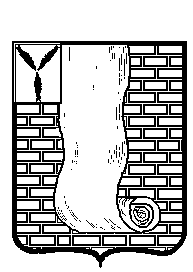 АДМИНИСТРАЦИЯКРАСНОАРМЕЙСКОГО МУНИЦИПАЛЬНОГО РАЙОНА
САРАТОВСКОЙ ОБЛАСТИПОСТАНОВЛЕНИЕ                                                                         г. КрасноармейскО внесении   изменений в муниципальную Программу     «Развитие      образования в Красноармейском муниципальном районе на 2020 - 2022 годы»      В  соответствии со статьей 179 Бюджетного кодекса Российской Федерации, Уставом Красноармейского муниципального района, администрация Красноармейского муниципального района ПОСТАНОВЛЯЕТ:1.	Внести  изменения в муниципальную программу «Развитие  образования в Красноармейском муниципальном районе на 2020 - 2022 годы», утвержденную постановлением администрации Красноармейского муниципального района от 12  декабря 2019 года   № 974 (с изм.  от 25.03.2020 года № 215, от 02.06.2020 года № 337, 10.06.2020 № 35 ) согласно  приложению.          2. Организационно-контрольному отделу администрации Красноармейского муниципального района опубликовать настоящее постановление путем размещения на официальном сайте администрации Красноармейского муниципального района в сети «Интернет».          3.  Настоящее постановление вступает в силу с момента его официального опубликования (обнародования).Глава Красноармейскогомуниципального района                                                                       А.И. ЗотовПриложение  к постановлениюадминистрации Красноармейскогомуниципального района от 17 мая 2022г. № 442Изменения, вносимые в муниципальную программу «Развитие  образования в Красноармейском муниципальном районе на 2020 - 2022 годы», утвержденную постановлением администрации Красноармейского муниципального района от 12.12.2019 года   № 974:		Внести изменения в раздел «Сведения об объемах и источниках финансового     обеспечения муниципальной программы Муниципальная программа
«Развития образования в Красноармейском муниципальном районе на 2020-2022 гг.»Сведенияоб объемах и источниках финансового обеспечения муниципальной программы Муниципальная программа 
«Развития образования в Красноармейском муниципальном районе на 2020-2022 гг.»(наименование муниципальной программы)Изменения, вносимые в муниципальную программу «Развитие  образования в Красноармейском муниципальном районе на 2020 - 2022 годы», утвержденную постановлением администрации Красноармейского муниципального района от 12.12.2019 года   № 974:		Внести изменения в раздел «Сведения об объемах и источниках финансового обеспечения муниципальной подпрограммы «Развитие дошкольного образования» муниципальной программы   «Развитие образования в Красноармейском муниципальном районе  на 2020 – 2022 годы»Сведенияоб объемах и источниках финансового обеспечения муниципальной программы муниципальной подпрограммы «Развитие дошкольного образования» муниципальной программы   «Развитие образования в Красноармейском муниципальном районе  на 2020 – 2022 годы»(наименование муниципальной программы)Изменения, вносимые в муниципальную программу «Развитие  образования в Красноармейском муниципальном районе на 2020 - 2022 годы», утвержденную постановлением администрации Красноармейского муниципального района от 12.12.2019 года   № 974:					Внести изменения в раздел «Сведения об объемах и источниках финансового обеспечения подпрограммы «Развитие системы общего образования»  муниципальной программы «Развитие образования в Красноармейском муниципальном районе на 2020-2022годы»Сведенияоб объемах и источниках финансового обеспечения муниципальной программы муниципальной подпрограммы «Развитие системы общего образования»  муниципальной программы «Развитие образования в Красноармейском муниципальном районе на 2020-2022годы»Изменения, вносимые в муниципальную программу «Развитие  образования в Красноармейском муниципальном районе на 2020 - 2022 годы», утвержденную постановлением администрации Красноармейского муниципального района от 12.12.2019 года   № 974:   Внести изменения в раздел    Сведения об объемах и источниках финансового обеспечения  подпрограммы «Развитие системы дополнительного образования» муниципальной программы «Развитие образования в Красноармейском муниципальном районе  на 2020-2022годы»от17 мая 2022г.   №442от17 мая 2022г.   №442Наименование мероприятий и ведомственных целевых программОтветственный исполнитель (соисполнитель, участник)Источники финансированияОбъемы финансирования, всего(тыс. руб.)в том числе по годам реализации (тыс.руб.)в том числе по годам реализации (тыс.руб.)в том числе по годам реализации (тыс.руб.)Наименование мероприятий и ведомственных целевых программОтветственный исполнитель (соисполнитель, участник)Источники финансированияОбъемы финансирования, всего(тыс. руб.)первый годвторой годТретий год1234567Муниципальная программа
«Развития образования в Красноармейском муниципальном районе  на 2020-2022 гг.»Управление образованияадминистрации Красноармейского района Саратовской областивсего1683821,826487653,6539565,62656636,61Муниципальная программа
«Развития образования в Красноармейском муниципальном районе  на 2020-2022 гг.»Управление образованияадминистрации Красноармейского района Саратовской областибюджет района434887,9140429,5140564,7153927,7Муниципальная программа
«Развития образования в Красноармейском муниципальном районе  на 2020-2022 гг.»Управление образованияадминистрации Красноармейского района Саратовской областифедеральный бюджет (прогнозно)123701,912145,72263288924,2Муниципальная программа
«Развития образования в Красноармейском муниципальном районе  на 2020-2022 гг.»Управление образованияадминистрации Красноармейского района Саратовской областиобластной бюджет (прогнозно)1125232,026335078,4376368,92413784,71Муниципальная программа
«Развития образования в Красноармейском муниципальном районе  на 2020-2022 гг.»Управление образованияадминистрации Красноармейского района Саратовской областивнебюджетные источники (прогнозно)Подпрограмма  «Развитие системы дошкольного образования»Управление образованияадминистрации Красноармейского района Саратовской областивсего397037,96127450,2130602,46138985,3Подпрограмма  «Развитие системы дошкольного образования»Управление образованияадминистрации Красноармейского района Саратовской областибюджет района170010,3656801,656476,6656732,1Подпрограмма  «Развитие системы дошкольного образования»Управление образованияадминистрации Красноармейского района Саратовской областифедеральный бюджет (прогнозно)0000Подпрограмма  «Развитие системы дошкольного образования»Управление образованияадминистрации Красноармейского района Саратовской областиобластной бюджет (прогнозно)227027,670648,674125,882253,2Подпрограмма  «Развитие системы дошкольного образования»Управление образованияадминистрации Красноармейского района Саратовской областивнебюджетные источники (прогнозно)1.1. Выполнение муниципального задания муниципальными бюджетными учреждениямиУправление образования администрации Красноармейского района Саратовской областивсего307436,497972,6102120,7107343,11.1. Выполнение муниципального задания муниципальными бюджетными учреждениямиУправление образования администрации Красноармейского района Саратовской областиБюджет района124508,740457,341128,242923,21.1. Выполнение муниципального задания муниципальными бюджетными учреждениямиУправление образования администрации Красноармейского района Саратовской областиФедеральный бюджет (прогноз)1.1. Выполнение муниципального задания муниципальными бюджетными учреждениямиУправление образования администрации Красноармейского района Саратовской областиОбластной бюджет (прогноз)182927,757515,360992,564419,91.1. Выполнение муниципального задания муниципальными бюджетными учреждениямиУправление образования администрации Красноармейского района Саратовской областиВнебюджетные источники (прогноз)1.2. Муниципальный конкурс педагогического мастерства «Воспитатель года». Направление победителя на  региональный  конкурс «Воспитатель года»Управление образованияадминистрации Красноармейского района Саратовской областиВсего48,015,016,017,01.2. Муниципальный конкурс педагогического мастерства «Воспитатель года». Направление победителя на  региональный  конкурс «Воспитатель года»Управление образованияадминистрации Красноармейского района Саратовской областибюджет района48,015,016,017,01.2. Муниципальный конкурс педагогического мастерства «Воспитатель года». Направление победителя на  региональный  конкурс «Воспитатель года»Управление образованияадминистрации Красноармейского района Саратовской областифедеральный бюджет (прогнозно)1.2. Муниципальный конкурс педагогического мастерства «Воспитатель года». Направление победителя на  региональный  конкурс «Воспитатель года»Управление образованияадминистрации Красноармейского района Саратовской областиобластной бюджет (прогнозно)1.2. Муниципальный конкурс педагогического мастерства «Воспитатель года». Направление победителя на  региональный  конкурс «Воспитатель года»Управление образованияадминистрации Красноармейского района Саратовской областивнебюджетные источники (прогнозно)1.3. Обеспечение повышения оплаты труда некоторых работников муниципальных учрежденийУправление образования администрации Красноармейского района Саратовской областиВсего35307,911769,311769,311769,31.3. Обеспечение повышения оплаты труда некоторых работников муниципальных учрежденийУправление образования администрации Красноармейского района Саратовской областибюджет района1059,3353,1353,1353,11.3. Обеспечение повышения оплаты труда некоторых работников муниципальных учрежденийУправление образования администрации Красноармейского района Саратовской областифедеральный бюджет (прогнозно)1.3. Обеспечение повышения оплаты труда некоторых работников муниципальных учрежденийУправление образования администрации Красноармейского района Саратовской областиобластной бюджет (прогнозно)34248,611416,211416,211416,21.3. Обеспечение повышения оплаты труда некоторых работников муниципальных учрежденийУправление образования администрации Красноармейского района Саратовской областивнебюджетные источники (прогнозно)1.3/1. Муниципальный конкурс «Самая здоровая группа»Управление образованияадминистрации Красноармейского района Саратовской областиВсего7,52,02,53,01.3/1. Муниципальный конкурс «Самая здоровая группа»Управление образованияадминистрации Красноармейского района Саратовской областибюджет района7,52,02,53,01.3/1. Муниципальный конкурс «Самая здоровая группа»Управление образованияадминистрации Красноармейского района Саратовской областифедеральный бюджет (прогнозно)1.3/1. Муниципальный конкурс «Самая здоровая группа»Управление образованияадминистрации Красноармейского района Саратовской областиобластной бюджет (прогнозно)1.3/1. Муниципальный конкурс «Самая здоровая группа»Управление образованияадминистрации Красноармейского района Саратовской областивнебюджетные источники (прогнозно)1.4. Муниципальный конкурс  детского творчества «Подари улыбку миру»Управление образованияадминистрации Красноармейского района Саратовской областиВсего7,52,02,53,01.4. Муниципальный конкурс  детского творчества «Подари улыбку миру»Управление образованияадминистрации Красноармейского района Саратовской областибюджет района7,52,02,53,01.4. Муниципальный конкурс  детского творчества «Подари улыбку миру»Управление образованияадминистрации Красноармейского района Саратовской областифедеральный бюджет (прогнозно)1.4. Муниципальный конкурс  детского творчества «Подари улыбку миру»Управление образованияадминистрации Красноармейского района Саратовской областиобластной бюджет (прогнозно)1.4. Муниципальный конкурс  детского творчества «Подари улыбку миру»Управление образованияадминистрации Красноармейского района Саратовской областивнебюджетные источники (прогнозно)1.5.  Муниципальная   спортивно-патриотическая игра «Юнармейчик»Управление образованияадминистрации Красноармейского района Саратовской областиВсего21,06,07,08,01.5.  Муниципальная   спортивно-патриотическая игра «Юнармейчик»Управление образованияадминистрации Красноармейского района Саратовской областибюджет района21,06,07,08,01.5.  Муниципальная   спортивно-патриотическая игра «Юнармейчик»Управление образованияадминистрации Красноармейского района Саратовской областифедеральный бюджет (прогнозно)1.5.  Муниципальная   спортивно-патриотическая игра «Юнармейчик»Управление образованияадминистрации Красноармейского района Саратовской областиобластной бюджет (прогнозно)1.5.  Муниципальная   спортивно-патриотическая игра «Юнармейчик»Управление образованияадминистрации Красноармейского района Саратовской областивнебюджетные источники (прогнозно)1.6.  Мероприятия направленные на выполнение лицензионных требованийУправление образованияадминистрации Красноармейского района СаратовскойВсего4640,02100,02540,0-1.6.  Мероприятия направленные на выполнение лицензионных требованийУправление образованияадминистрации Красноармейского района Саратовскойбюджет района4640,02100,02540,0-1.6.  Мероприятия направленные на выполнение лицензионных требованийУправление образованияадминистрации Красноармейского района Саратовскойфедеральный бюджет (прогнозно)1.6.  Мероприятия направленные на выполнение лицензионных требованийУправление образованияадминистрации Красноармейского района Саратовскойобластной бюджет (прогнозно)1.6.  Мероприятия направленные на выполнение лицензионных требованийУправление образованияадминистрации Красноармейского района Саратовскойвнебюджетные источники (прогнозно)1.7.  Приобретение  медикаментов, мягкого инвентаря.Управление образованияадминистрации Красноармейского района СаратовскойВсего319,5106,5106,5106,51.7.  Приобретение  медикаментов, мягкого инвентаря.Управление образованияадминистрации Красноармейского района Саратовскойбюджет района1.7.  Приобретение  медикаментов, мягкого инвентаря.Управление образованияадминистрации Красноармейского района Саратовскойфедеральный бюджет (прогнозно)1.7.  Приобретение  медикаментов, мягкого инвентаря.Управление образованияадминистрации Красноармейского района Саратовскойобластной бюджет (прогнозно)319,5106,5106,5106,51.7.  Приобретение  медикаментов, мягкого инвентаря.Управление образованияадминистрации Красноармейского района Саратовскойвнебюджетные источники (прогнозно)1.8. Возмещение стоимости питания обучающих в муниципальных дошкольных образовательных  организацияхУправление образованияадминистрации Красноармейского района СаратовскойВсего10871,42914,13920,94036,41.8. Возмещение стоимости питания обучающих в муниципальных дошкольных образовательных  организацияхУправление образованияадминистрации Красноармейского района Саратовскойбюджет района6039,61303,52310,32425,81.8. Возмещение стоимости питания обучающих в муниципальных дошкольных образовательных  организацияхУправление образованияадминистрации Красноармейского района Саратовскойфедеральный бюджет (прогнозно)1.8. Возмещение стоимости питания обучающих в муниципальных дошкольных образовательных  организацияхУправление образованияадминистрации Красноармейского района Саратовскойобластной бюджет (прогнозно)4831,81610,61610,61610,61.8. Возмещение стоимости питания обучающих в муниципальных дошкольных образовательных  организацияхУправление образованияадминистрации Красноармейского района Саратовскойвнебюджетные источники (прогнозно)1.9.  Повышение квалификации педагогических работников дошкольных образовательных организацийУправление образованияадминистрации Красноармейского района СаратовскойВсего410,7132,5139,1139,11.9.  Повышение квалификации педагогических работников дошкольных образовательных организацийУправление образованияадминистрации Красноармейского района Саратовскойбюджет района410,7132,5139,1139,11.9.  Повышение квалификации педагогических работников дошкольных образовательных организацийУправление образованияадминистрации Красноармейского района Саратовскойфедеральный бюджет (прогнозно)1.9.  Повышение квалификации педагогических работников дошкольных образовательных организацийУправление образованияадминистрации Красноармейского района Саратовскойобластной бюджет (прогнозно)1.9.  Повышение квалификации педагогических работников дошкольных образовательных организацийУправление образованияадминистрации Красноармейского района Саратовскойвнебюджетные источники (прогнозно)1.10.  Обучение лиц, ответственных за эксплуатацию тепловых энергоустановокУправление образованияадминистрации Красноармейского района СаратовскойВсего55,055,01.10.  Обучение лиц, ответственных за эксплуатацию тепловых энергоустановокУправление образованияадминистрации Красноармейского района Саратовскойбюджет района55,055,01.10.  Обучение лиц, ответственных за эксплуатацию тепловых энергоустановокУправление образованияадминистрации Красноармейского района Саратовскойфедеральный бюджет (прогнозно)1.10.  Обучение лиц, ответственных за эксплуатацию тепловых энергоустановокУправление образованияадминистрации Красноармейского района Саратовскойобластной бюджет (прогнозно)1.10.  Обучение лиц, ответственных за эксплуатацию тепловых энергоустановокУправление образованияадминистрации Красноармейского района Саратовскойвнебюджетные источники (прогнозно)1.11. Ремонт (замена) АПСУправление образованияадминистрации Красноармейского района СаратовскойВсего1000,0400,0600,0-1.11. Ремонт (замена) АПСУправление образованияадминистрации Красноармейского района Саратовскойбюджет района1000,0400,0600,0-1.11. Ремонт (замена) АПСУправление образованияадминистрации Красноармейского района Саратовскойфедеральный бюджет (прогнозно)1.11. Ремонт (замена) АПСУправление образованияадминистрации Красноармейского района Саратовскойобластной бюджет (прогнозно)1.11. Ремонт (замена) АПСУправление образованияадминистрации Красноармейского района Саратовскойвнебюджетные источники (прогнозно)1.12. Техническое обслуживание систем АПС,  системы дублирования сигнала  станций «Стрелец»Управление образованияадминистрации Красноармейского района СаратовскойВсего3168,01056,01056,01056,01.12. Техническое обслуживание систем АПС,  системы дублирования сигнала  станций «Стрелец»Управление образованияадминистрации Красноармейского района Саратовскойбюджет района3168,01056,01056,01056,01.12. Техническое обслуживание систем АПС,  системы дублирования сигнала  станций «Стрелец»Управление образованияадминистрации Красноармейского района Саратовскойфедеральный бюджет (прогнозно)1.12. Техническое обслуживание систем АПС,  системы дублирования сигнала  станций «Стрелец»Управление образованияадминистрации Красноармейского района Саратовскойобластной бюджет (прогнозно)1.12. Техническое обслуживание систем АПС,  системы дублирования сигнала  станций «Стрелец»Управление образованияадминистрации Красноармейского района Саратовскойвнебюджетные источники (прогнозно)1.13. Реорганизация учреждений системы дошкольного образованияУправление образованияадминистрации Красноармейского района СаратовскойВсего30001000,01000,01000,01.13. Реорганизация учреждений системы дошкольного образованияУправление образованияадминистрации Красноармейского района Саратовскойбюджет района30001000,01000,01000,01.13. Реорганизация учреждений системы дошкольного образованияУправление образованияадминистрации Красноармейского района Саратовскойфедеральный бюджет (прогнозно)1.13. Реорганизация учреждений системы дошкольного образованияУправление образованияадминистрации Красноармейского района Саратовскойобластной бюджет (прогнозно)1.13. Реорганизация учреждений системы дошкольного образованияУправление образованияадминистрации Красноармейского района Саратовскойвнебюджетные источники (прогнозно)1.14. Возмещение расходов на прохождение ежегодных плановых медицинских осмотровУправление образованияадминистрации Красноармейского района СаратовскойВсего1830,0610,0610,0610,01.14. Возмещение расходов на прохождение ежегодных плановых медицинских осмотровУправление образованияадминистрации Красноармейского района Саратовскойбюджет района1830,0610,0610,0610,01.14. Возмещение расходов на прохождение ежегодных плановых медицинских осмотровУправление образованияадминистрации Красноармейского района Саратовскойфедеральный бюджет (прогнозно)1.14. Возмещение расходов на прохождение ежегодных плановых медицинских осмотровУправление образованияадминистрации Красноармейского района Саратовскойобластной бюджет (прогнозно)1.14. Возмещение расходов на прохождение ежегодных плановых медицинских осмотровУправление образованияадминистрации Красноармейского района Саратовскойвнебюджетные источники (прогнозно)1.15.  Текущий ремонт зданий и сооруженийУправление образованияадминистрации Красноармейского района СаратовскойВсего6000,02000,02000,02000,01.15.  Текущий ремонт зданий и сооруженийУправление образованияадминистрации Красноармейского района Саратовскойбюджет района6000,02000,02000,02000,01.15.  Текущий ремонт зданий и сооруженийУправление образованияадминистрации Красноармейского района Саратовскойфедеральный бюджет (прогнозно)1.15.  Текущий ремонт зданий и сооруженийУправление образованияадминистрации Красноармейского района Саратовскойобластной бюджет (прогнозно)1.15.  Текущий ремонт зданий и сооруженийУправление образованияадминистрации Красноармейского района Саратовскойвнебюджетные источники (прогнозно)1.16.  Установка систем видеонаблюденияУправление образованияадминистрации Красноармейского района СаратовскойВсего1100,001100,00--1.16.  Установка систем видеонаблюденияУправление образованияадминистрации Красноармейского района Саратовскойбюджет района1100,001100,00--1.16.  Установка систем видеонаблюденияУправление образованияадминистрации Красноармейского района Саратовскойфедеральный бюджет (прогнозно)1.16.  Установка систем видеонаблюденияУправление образованияадминистрации Красноармейского района Саратовскойобластной бюджет (прогнозно)1.16.  Установка систем видеонаблюденияУправление образованияадминистрации Красноармейского района Саратовскойвнебюджетные источники (прогнозно)1.17.  Обработка деревянных конструкций чердачных помещений  огнезащитным составомУправление образованияадминистрации Красноармейского района СаратовскойВсего150,0150,0--1.17.  Обработка деревянных конструкций чердачных помещений  огнезащитным составомУправление образованияадминистрации Красноармейского района Саратовскойбюджет района150,0150,0--1.17.  Обработка деревянных конструкций чердачных помещений  огнезащитным составомУправление образованияадминистрации Красноармейского района Саратовскойфедеральный бюджет (прогнозно)1.17.  Обработка деревянных конструкций чердачных помещений  огнезащитным составомУправление образованияадминистрации Красноармейского района Саратовскойобластной бюджет (прогнозно)1.17.  Обработка деревянных конструкций чердачных помещений  огнезащитным составомУправление образованияадминистрации Красноармейского района Саратовскойвнебюджетные источники (прогнозно)1.18. Мероприятия по проведению дератизации учрежденийУправление образованияадминистрации Красноармейского района СаратовскойВсего69,022,023,024,01.18. Мероприятия по проведению дератизации учрежденийУправление образованияадминистрации Красноармейского района Саратовскойбюджет района69,022,023,024,01.18. Мероприятия по проведению дератизации учрежденийУправление образованияадминистрации Красноармейского района Саратовскойфедеральный бюджет (прогнозно)1.18. Мероприятия по проведению дератизации учрежденийУправление образованияадминистрации Красноармейского района Саратовскойобластной бюджет (прогнозно)1.18. Мероприятия по проведению дератизации учрежденийУправление образованияадминистрации Красноармейского района Саратовскойвнебюджетные источники (прогнозно)1.19.  Приобретение оборудования для осуществления контроля-доступа в здания дошкольных образовательных учреждений с целью осуществления антитеррористической безопасностиУправление образованияадминистрации Красноармейского района СаратовскойВсего110,0110,0--1.19.  Приобретение оборудования для осуществления контроля-доступа в здания дошкольных образовательных учреждений с целью осуществления антитеррористической безопасностиУправление образованияадминистрации Красноармейского района Саратовскойбюджет района110,0110,0--1.19.  Приобретение оборудования для осуществления контроля-доступа в здания дошкольных образовательных учреждений с целью осуществления антитеррористической безопасностиУправление образованияадминистрации Красноармейского района Саратовскойфедеральный бюджет (прогнозно)1.19.  Приобретение оборудования для осуществления контроля-доступа в здания дошкольных образовательных учреждений с целью осуществления антитеррористической безопасностиУправление образованияадминистрации Красноармейского района Саратовскойобластной бюджет (прогнозно)1.19.  Приобретение оборудования для осуществления контроля-доступа в здания дошкольных образовательных учреждений с целью осуществления антитеррористической безопасностиУправление образованияадминистрации Красноармейского района Саратовскойвнебюджетные источники (прогнозно)1.20.  Содержание и обслуживание КТСУправление образованияадминистрации Красноармейского района СаратовскойВсего453,6151,2151,2151,21.20.  Содержание и обслуживание КТСУправление образованияадминистрации Красноармейского района Саратовскойбюджет района453,6151,2151,2151,21.20.  Содержание и обслуживание КТСУправление образованияадминистрации Красноармейского района Саратовскойфедеральный бюджет (прогнозно)-1.20.  Содержание и обслуживание КТСУправление образованияадминистрации Красноармейского района Саратовскойобластной бюджет (прогнозно)-1.20.  Содержание и обслуживание КТСУправление образованияадминистрации Красноармейского района Саратовскойвнебюджетные источники (прогнозно)-1.21.  Мероприятия в рамках охраны труда. Приобретение средств индивидуальной защиты и спецодежды. Проведение специальной оценки условий труда.Управление образованияадминистрации Красноармейского района СаратовскойВсего2130,0651,0736,0743,01.21.  Мероприятия в рамках охраны труда. Приобретение средств индивидуальной защиты и спецодежды. Проведение специальной оценки условий труда.Управление образованияадминистрации Красноармейского района Саратовскойбюджет района2130,0651,0736,0743,01.21.  Мероприятия в рамках охраны труда. Приобретение средств индивидуальной защиты и спецодежды. Проведение специальной оценки условий труда.Управление образованияадминистрации Красноармейского района Саратовскойфедеральный бюджет (прогнозно)1.21.  Мероприятия в рамках охраны труда. Приобретение средств индивидуальной защиты и спецодежды. Проведение специальной оценки условий труда.Управление образованияадминистрации Красноармейского района Саратовскойобластной бюджет (прогнозно)1.21.  Мероприятия в рамках охраны труда. Приобретение средств индивидуальной защиты и спецодежды. Проведение специальной оценки условий труда.Управление образованияадминистрации Красноармейского района Саратовскойвнебюджетные источники (прогнозно)1.22. Организация физической охраны учреждений с привлечением организаций, учрежденных для работы в сфере охранной деятельностиУправление образованияадминистрации Красноармейского района СаратовскойВсего7560,02520,02520,02520,01.22. Организация физической охраны учреждений с привлечением организаций, учрежденных для работы в сфере охранной деятельностиУправление образованияадминистрации Красноармейского района Саратовскойбюджет района7560,02520,02520,02520,01.22. Организация физической охраны учреждений с привлечением организаций, учрежденных для работы в сфере охранной деятельностиУправление образованияадминистрации Красноармейского района Саратовскойфедеральный бюджет (прогнозно)1.22. Организация физической охраны учреждений с привлечением организаций, учрежденных для работы в сфере охранной деятельностиУправление образованияадминистрации Красноармейского района Саратовскойобластной бюджет (прогнозно)1.22. Организация физической охраны учреждений с привлечением организаций, учрежденных для работы в сфере охранной деятельностиУправление образованияадминистрации Красноармейского района Саратовскойвнебюджетные источники (прогнозно)1.23.  Приобретение ручных металлоискателей, в рамках мероприятий по антитеррористической защищенностиУправление образованияадминистрации Красноармейского района СаратовскойВсего40,030,05,05,01.23.  Приобретение ручных металлоискателей, в рамках мероприятий по антитеррористической защищенностиУправление образованияадминистрации Красноармейского района Саратовскойбюджет района40,030,05,05,01.23.  Приобретение ручных металлоискателей, в рамках мероприятий по антитеррористической защищенностиУправление образованияадминистрации Красноармейского района Саратовскойфедеральный бюджет (прогнозно)1.23.  Приобретение ручных металлоискателей, в рамках мероприятий по антитеррористической защищенностиУправление образованияадминистрации Красноармейского района Саратовскойобластной бюджет (прогнозно)1.23.  Приобретение ручных металлоискателей, в рамках мероприятий по антитеррористической защищенностиУправление образованияадминистрации Красноармейского района Саратовскойвнебюджетные источники (прогнозно)1.24.  Проведение независимой оценки качества условий осуществления образовательной деятельностиУправление образованияадминистрации Красноармейского района СаратовскойВсего30,030,01.24.  Проведение независимой оценки качества условий осуществления образовательной деятельностиУправление образованияадминистрации Красноармейского района Саратовскойбюджет района30,030,01.24.  Проведение независимой оценки качества условий осуществления образовательной деятельностиУправление образованияадминистрации Красноармейского района Саратовскойфедеральный бюджет (прогнозно)1.24.  Проведение независимой оценки качества условий осуществления образовательной деятельностиУправление образованияадминистрации Красноармейского района Саратовскойобластной бюджет (прогнозно)1.24.  Проведение независимой оценки качества условий осуществления образовательной деятельностиУправление образованияадминистрации Красноармейского района Саратовскойвнебюджетные источники (прогнозно)1.25.   Замена электрической проводки  в зданиях дошкольных  образовательных учрежденийУправление образованияадминистрации Красноармейского района СаратовскойВсего1200,00400,0400,0400,01.25.   Замена электрической проводки  в зданиях дошкольных  образовательных учрежденийУправление образованияадминистрации Красноармейского района Саратовскойбюджет района1200,00400,0400,0400,01.25.   Замена электрической проводки  в зданиях дошкольных  образовательных учрежденийУправление образованияадминистрации Красноармейского района Саратовскойфедеральный бюджет (прогнозно)1.25.   Замена электрической проводки  в зданиях дошкольных  образовательных учрежденийУправление образованияадминистрации Красноармейского района Саратовскойобластной бюджет (прогнозно)1.25.   Замена электрической проводки  в зданиях дошкольных  образовательных учрежденийУправление образованияадминистрации Красноармейского района Саратовскойвнебюджетные источники (прогнозно)1.26. Выполнение санитарно-эпидемиологических требований: приобретение мебели для МБДОУ «Детский сад с. Каменка»Управление образованияадминистрации Красноармейского района СаратовскойВсего1100,0500,0600,01.26. Выполнение санитарно-эпидемиологических требований: приобретение мебели для МБДОУ «Детский сад с. Каменка»Управление образованияадминистрации Красноармейского района Саратовскойбюджет района1100,0500,0600,01.26. Выполнение санитарно-эпидемиологических требований: приобретение мебели для МБДОУ «Детский сад с. Каменка»Управление образованияадминистрации Красноармейского района Саратовскойфедеральный бюджет (прогнозно)1.26. Выполнение санитарно-эпидемиологических требований: приобретение мебели для МБДОУ «Детский сад с. Каменка»Управление образованияадминистрации Красноармейского района Саратовскойобластной бюджет (прогнозно)1.26. Выполнение санитарно-эпидемиологических требований: приобретение мебели для МБДОУ «Детский сад с. Каменка»Управление образованияадминистрации Красноармейского района Саратовскойвнебюджетные источники (прогнозно)1.27. Установка системы охранной сигнализацииУправление образовании администрации Красноармейского района Саратовской областиВсего1700,001700,001.27. Установка системы охранной сигнализацииУправление образовании администрации Красноармейского района Саратовской областибюджет района1700,001700,001.27. Установка системы охранной сигнализацииУправление образовании администрации Красноармейского района Саратовской областифедеральный бюджет (прогнозно)1.27. Установка системы охранной сигнализацииУправление образовании администрации Красноармейского района Саратовской областиобластной бюджет (прогнозно)1.27. Установка системы охранной сигнализацииУправление образовании администрации Красноармейского района Саратовской областивнебюджетные источники (прогнозно)1.28. Оснащение и укрепление материально-технической базы образовательных организацийУправление образовании администрации Красноармейского района Саратовской областиВсего1879,161277,76601,41.28. Оснащение и укрепление материально-технической базы образовательных организацийУправление образовании администрации Красноармейского района Саратовской областибюджет района522,46221,76300,71.28. Оснащение и укрепление материально-технической базы образовательных организацийУправление образовании администрации Красноармейского района Саратовской областифедеральный бюджет (прогнозно)1.28. Оснащение и укрепление материально-технической базы образовательных организацийУправление образовании администрации Красноармейского района Саратовской областиобластной бюджет (прогнозно)1356,71056,0300,71.28. Оснащение и укрепление материально-технической базы образовательных организацийУправление образовании администрации Красноармейского района Саратовской областивнебюджетные источники (прогнозно)1.29. На проведение капитального и текущего ремонтов муниципальных образовательных организацийУправление образовании администрации Красноармейского района Саратовской областиВсего6700,006700,001.29. На проведение капитального и текущего ремонтов муниципальных образовательных организацийУправление образовании администрации Красноармейского района Саратовской областибюджет района2000,002000,001.29. На проведение капитального и текущего ремонтов муниципальных образовательных организацийУправление образовании администрации Красноармейского района Саратовской областифедеральный бюджет (прогнозно)1.29. На проведение капитального и текущего ремонтов муниципальных образовательных организацийУправление образовании администрации Красноармейского района Саратовской областиобластной бюджет (прогнозно)4700,004700,001.29. На проведение капитального и текущего ремонтов муниципальных образовательных организацийУправление образовании администрации Красноармейского района Саратовской областивнебюджетные источники (прогнозно)1.30. Изготовление проектно-сметной документацииУправление образованияадминистрации Красноармейского района Саратовской областиВсего50,050,01.30. Изготовление проектно-сметной документацииУправление образованияадминистрации Красноармейского района Саратовской областибюджет района50,050,01.30. Изготовление проектно-сметной документацииУправление образованияадминистрации Красноармейского района Саратовской областифедеральный бюджет (прогнозно)1.30. Изготовление проектно-сметной документацииУправление образованияадминистрации Красноармейского района Саратовской областиобластной бюджет (прогнозно)1.30. Изготовление проектно-сметной документацииУправление образованияадминистрации Красноармейского района Саратовской областивнебюджетные источники (прогнозно)Подпрограмма  «Развитие системы общего образования»Управление образованияадминистрации Красноармейского района СаратовскойВсего1286783,866360203,4408963,16517651,31Подпрограмма  «Развитие системы общего образования»Управление образованияадминистрации Красноармейского района Саратовскойбюджет района264877,5483627,984088,0497195,6Подпрограмма  «Развитие системы общего образования»Управление образованияадминистрации Красноармейского района Саратовскойфедеральный бюджет (прогнозно)123701,912145,72263288924,2Подпрограмма  «Развитие системы общего образования»Управление образованияадминистрации Красноармейского района Саратовскойобластной бюджет (прогнозно)898204,426264429,8302243,12331531,51Подпрограмма  «Развитие системы общего образования»Управление образованияадминистрации Красноармейского района Саратовскойвнебюджетные источники (прогнозно)2.1. Выполнение муниципального задания муниципальными бюджетными учреждениямиУправление образования администрации Красноармейского района Саратовкой областивсего944208,4298681,2316279,3329247,92.1. Выполнение муниципального задания муниципальными бюджетными учреждениямиУправление образования администрации Красноармейского района Саратовкой областиБюджет района165486,453152,655015,657318,22.1. Выполнение муниципального задания муниципальными бюджетными учреждениямиУправление образования администрации Красноармейского района Саратовкой областиФедеральный бюджет (прогноз)2.1. Выполнение муниципального задания муниципальными бюджетными учреждениямиУправление образования администрации Красноармейского района Саратовкой областиОбластной бюджет (прогноз)778722,0245528,6261263,7271929,72.1. Выполнение муниципального задания муниципальными бюджетными учреждениямиУправление образования администрации Красноармейского района Саратовкой областиВнебюджетные источники (прогноз)2.2. Возмещение стоимости питания обучающихся в муниципальных общеобразовательных организацияхУправление образованияадминистрации Красноармейского района Саратовской областиВсего19446,96478,96482,36485,72.2. Возмещение стоимости питания обучающихся в муниципальных общеобразовательных организацияхУправление образованияадминистрации Красноармейского района Саратовской областибюджет района3406,21132,01135,41138,82.2. Возмещение стоимости питания обучающихся в муниципальных общеобразовательных организацияхУправление образованияадминистрации Красноармейского района Саратовской областифедеральный бюджет (прогнозно)2.2. Возмещение стоимости питания обучающихся в муниципальных общеобразовательных организацияхУправление образованияадминистрации Красноармейского района Саратовской областиобластной бюджет (прогнозно)16040,75346,95346,95346,92.2. Возмещение стоимости питания обучающихся в муниципальных общеобразовательных организацияхУправление образованияадминистрации Красноармейского района Саратовской областивнебюджетные источники (прогнозно)2.3. Приобретение медикаментов и  мягкого инвентаряУправление образованияадминистрации Красноармейского района Саратовской областиВсего49,216,416,416,42.3. Приобретение медикаментов и  мягкого инвентаряУправление образованияадминистрации Красноармейского района Саратовской областиБюджет района2.3. Приобретение медикаментов и  мягкого инвентаряУправление образованияадминистрации Красноармейского района Саратовской областифедеральный бюджет (прогнозно)2.3. Приобретение медикаментов и  мягкого инвентаряУправление образованияадминистрации Красноармейского района Саратовской областиобластной бюджет (прогнозно)49,216,416,416,42.3. Приобретение медикаментов и  мягкого инвентаряУправление образованияадминистрации Красноармейского района Саратовской областивнебюджетные источники (прогнозно)2.4. Приобретение  оборудования для пищеблоков общеобразовательных организацийУправление образованияадминистрации Красноармейского района Саратовской областиВсего4794,91598,31598,31598,32.4. Приобретение  оборудования для пищеблоков общеобразовательных организацийУправление образованияадминистрации Красноармейского района Саратовской областибюджет района4794,91598,31598,31598,32.4. Приобретение  оборудования для пищеблоков общеобразовательных организацийУправление образованияадминистрации Красноармейского района Саратовской областифедеральный бюджет (прогнозно)2.4. Приобретение  оборудования для пищеблоков общеобразовательных организацийУправление образованияадминистрации Красноармейского района Саратовской областиобластной бюджет (прогнозно)2.4. Приобретение  оборудования для пищеблоков общеобразовательных организацийУправление образованияадминистрации Красноармейского района Саратовской областивнебюджетные источники (прогнозно)2.5. Приобретение МТБУправление образованияадминистрации Красноармейского района Саратовской областиВсего900,03003003002.5. Приобретение МТБУправление образованияадминистрации Красноармейского района Саратовской областибюджет района900,03003003002.5. Приобретение МТБУправление образованияадминистрации Красноармейского района Саратовской областифедеральный бюджет (прогнозно)2.5. Приобретение МТБУправление образованияадминистрации Красноармейского района Саратовской областиобластной бюджет (прогнозно)2.5. Приобретение МТБУправление образованияадминистрации Красноармейского района Саратовской областивнебюджетные источники (прогнозно)2.6. Участие в региональном конкурсе «Лучший ученический класс» обучающихся общеобразовательных организацийУправление образованияадминистрации Красноармейского района СаратовскойВсего45,015,015,015,02.6. Участие в региональном конкурсе «Лучший ученический класс» обучающихся общеобразовательных организацийУправление образованияадминистрации Красноармейского района Саратовскойбюджет района45,015,015,015,02.6. Участие в региональном конкурсе «Лучший ученический класс» обучающихся общеобразовательных организацийУправление образованияадминистрации Красноармейского района Саратовскойфедеральный бюджет (прогнозно)2.6. Участие в региональном конкурсе «Лучший ученический класс» обучающихся общеобразовательных организацийУправление образованияадминистрации Красноармейского района Саратовскойобластной бюджет (прогнозно)2.6. Участие в региональном конкурсе «Лучший ученический класс» обучающихся общеобразовательных организацийУправление образованияадминистрации Красноармейского района Саратовскойвнебюджетные источники (прогнозно)2.7. Муниципальный  праздник, посвященныйДню учителяУправление образованияадминистрации Красноармейского района СаратовскойВсего75,025,025,025,02.7. Муниципальный  праздник, посвященныйДню учителяУправление образованияадминистрации Красноармейского района Саратовскойбюджет района75,025,025,025,02.7. Муниципальный  праздник, посвященныйДню учителяУправление образованияадминистрации Красноармейского района Саратовскойфедеральный бюджет (прогнозно)2.7. Муниципальный  праздник, посвященныйДню учителяУправление образованияадминистрации Красноармейского района Саратовскойобластной бюджет (прогнозно)2.7. Муниципальный  праздник, посвященныйДню учителяУправление образованияадминистрации Красноармейского района Саратовскойвнебюджетные источники (прогнозно)2.8. Муниципальный этап Всероссийского конкурса профессионального мастерства "Учитель года".Участие победителя муниципального  этапа в региональном этапе.Управление образованияадминистрации Красноармейского района СаратовскойВсего113,035,038,040,02.8. Муниципальный этап Всероссийского конкурса профессионального мастерства "Учитель года".Участие победителя муниципального  этапа в региональном этапе.Управление образованияадминистрации Красноармейского района Саратовскойбюджет района113,035,038,040,02.8. Муниципальный этап Всероссийского конкурса профессионального мастерства "Учитель года".Участие победителя муниципального  этапа в региональном этапе.Управление образованияадминистрации Красноармейского района Саратовскойфедеральный бюджет (прогнозно)2.8. Муниципальный этап Всероссийского конкурса профессионального мастерства "Учитель года".Участие победителя муниципального  этапа в региональном этапе.Управление образованияадминистрации Красноармейского района Саратовскойобластной бюджет (прогнозно)2.8. Муниципальный этап Всероссийского конкурса профессионального мастерства "Учитель года".Участие победителя муниципального  этапа в региональном этапе.Управление образованияадминистрации Красноармейского района Саратовскойвнебюджетные источники (прогнозно)2.9. Участие во Всероссийской олимпиаде школьников по общеобразовательным предметамУправление образованияадминистрации Красноармейского района СаратовскойВсего30,010,010,010,02.9. Участие во Всероссийской олимпиаде школьников по общеобразовательным предметамУправление образованияадминистрации Красноармейского района Саратовскойбюджет района30,010,010,010,02.9. Участие во Всероссийской олимпиаде школьников по общеобразовательным предметамУправление образованияадминистрации Красноармейского района Саратовскойфедеральный бюджет (прогнозно)2.9. Участие во Всероссийской олимпиаде школьников по общеобразовательным предметамУправление образованияадминистрации Красноармейского района Саратовскойобластной бюджет (прогнозно)2.9. Участие во Всероссийской олимпиаде школьников по общеобразовательным предметамУправление образованияадминистрации Красноармейского района Саратовскойвнебюджетные источники (прогнозно)2.10. Муниципальная учебно – исследовательская конференции среди обучающихся 6-11 классов «К основам наук»Управление образованияадминистрации Красноармейского района СаратовскойВсего30,010,010,010,02.10. Муниципальная учебно – исследовательская конференции среди обучающихся 6-11 классов «К основам наук»Управление образованияадминистрации Красноармейского района Саратовскойбюджет района30,010,010,010,02.10. Муниципальная учебно – исследовательская конференции среди обучающихся 6-11 классов «К основам наук»Управление образованияадминистрации Красноармейского района Саратовскойфедеральный бюджет (прогнозно)2.10. Муниципальная учебно – исследовательская конференции среди обучающихся 6-11 классов «К основам наук»Управление образованияадминистрации Красноармейского района Саратовскойобластной бюджет (прогнозно)2.10. Муниципальная учебно – исследовательская конференции среди обучающихся 6-11 классов «К основам наук»Управление образованияадминистрации Красноармейского района Саратовскойвнебюджетные источники (прогнозно)2.11. Муниципальный конкурс социально – значимых проектовУправление образованияадминистрации Красноармейского района СаратовскойВсего19,56,56,56,52.11. Муниципальный конкурс социально – значимых проектовУправление образованияадминистрации Красноармейского района Саратовскойбюджет района19,56,56,56,52.11. Муниципальный конкурс социально – значимых проектовУправление образованияадминистрации Красноармейского района Саратовскойфедеральный бюджет (прогнозно)2.11. Муниципальный конкурс социально – значимых проектовУправление образованияадминистрации Красноармейского района Саратовскойобластной бюджет (прогнозно)2.11. Муниципальный конкурс социально – значимых проектовУправление образованияадминистрации Красноармейского района Саратовскойвнебюджетные источники (прогнозно)2.12. Участие обучающихся общеобразовательных организаций в региональных и Всероссийских учебно – исследовательских конференцияхУправление образованияадминистрации Красноармейского района СаратовскойВсего45,014,015,016,02.12. Участие обучающихся общеобразовательных организаций в региональных и Всероссийских учебно – исследовательских конференцияхУправление образованияадминистрации Красноармейского района Саратовскойбюджет района45,014,015,016,02.12. Участие обучающихся общеобразовательных организаций в региональных и Всероссийских учебно – исследовательских конференцияхУправление образованияадминистрации Красноармейского района Саратовскойфедеральный бюджет (прогнозно)2.12. Участие обучающихся общеобразовательных организаций в региональных и Всероссийских учебно – исследовательских конференцияхУправление образованияадминистрации Красноармейского района Саратовскойобластной бюджет (прогнозно)2.12. Участие обучающихся общеобразовательных организаций в региональных и Всероссийских учебно – исследовательских конференцияхУправление образованияадминистрации Красноармейского района Саратовскойвнебюджетные источники (прогнозно)2.13.  Бал талантов – новогоднее мероприятие для одарённых детейУправление образованияадминистрации Красноармейского района СаратовскойВсего85,020,030,035,02.13.  Бал талантов – новогоднее мероприятие для одарённых детейУправление образованияадминистрации Красноармейского района Саратовскойбюджет района85,020,030,035,02.13.  Бал талантов – новогоднее мероприятие для одарённых детейУправление образованияадминистрации Красноармейского района Саратовскойфедеральный бюджет (прогнозно)2.13.  Бал талантов – новогоднее мероприятие для одарённых детейУправление образованияадминистрации Красноармейского района Саратовскойобластной бюджет (прогнозно)2.13.  Бал талантов – новогоднее мероприятие для одарённых детейУправление образованияадминистрации Красноармейского района Саратовскойвнебюджетные источники (прогнозно)2.14. Муниципальный  смотр – конкурс патриотической песниУправление образованияадминистрации Красноармейского района СаратовскойВсего11,03,04,04,02.14. Муниципальный  смотр – конкурс патриотической песниУправление образованияадминистрации Красноармейского района Саратовскойбюджет района11,03,04,04,02.14. Муниципальный  смотр – конкурс патриотической песниУправление образованияадминистрации Красноармейского района Саратовскойфедеральный бюджет (прогнозно)2.14. Муниципальный  смотр – конкурс патриотической песниУправление образованияадминистрации Красноармейского района Саратовскойобластной бюджет (прогнозно)2.14. Муниципальный  смотр – конкурс патриотической песниУправление образованияадминистрации Красноармейского района Саратовскойвнебюджетные источники (прогнозно)Всего48,016,016,016,02.15. Межрегиональный конкурс обучающихся общеобразовательных организаций «Лучший ученик»Управление образованияадминистрации Красноармейского района Саратовскойбюджет района48,016,016,016,02.15. Межрегиональный конкурс обучающихся общеобразовательных организаций «Лучший ученик»Управление образованияадминистрации Красноармейского района Саратовскойфедеральный бюджет (прогнозно)2.15. Межрегиональный конкурс обучающихся общеобразовательных организаций «Лучший ученик»Управление образованияадминистрации Красноармейского района Саратовскойобластной бюджет (прогнозно)2.15. Межрегиональный конкурс обучающихся общеобразовательных организаций «Лучший ученик»Управление образованияадминистрации Красноармейского района Саратовскойвнебюджетные источники (прогнозно)2.16. Муниципальный Бал выпускниковУправление образованияадминистрации Красноармейского района СаратовскойВсего111,035,037,039,02.16. Муниципальный Бал выпускниковУправление образованияадминистрации Красноармейского района Саратовскойбюджет района111,035,037,039,02.16. Муниципальный Бал выпускниковУправление образованияадминистрации Красноармейского района Саратовскойфедеральный бюджет (прогнозно)2.16. Муниципальный Бал выпускниковУправление образованияадминистрации Красноармейского района Саратовскойобластной бюджет (прогнозно)2.16. Муниципальный Бал выпускниковУправление образованияадминистрации Красноармейского района Саратовскойвнебюджетные источники (прогнозно)2.17. Мероприятия направленные на выполнение лицензионных требованийУправление образованияадминистрации Красноармейского района СаратовскойВсего4640,02260,01190,01190,02.17. Мероприятия направленные на выполнение лицензионных требованийУправление образованияадминистрации Красноармейского района Саратовскойбюджет района4640,02260,01190,01190,02.17. Мероприятия направленные на выполнение лицензионных требованийУправление образованияадминистрации Красноармейского района Саратовскойфедеральный бюджет (прогнозно)2.17. Мероприятия направленные на выполнение лицензионных требованийУправление образованияадминистрации Красноармейского района Саратовскойобластной бюджет (прогнозно)2.17. Мероприятия направленные на выполнение лицензионных требованийУправление образованияадминистрации Красноармейского района Саратовскойвнебюджетные источники (прогнозно)Всего11121,43814,03653,73653,72.18. Организация   отдыха, оздоровления и занятости детей и подростковУправление образованияадминистрации Красноармейского района Саратовскойбюджет района11121,43814,03653,73653,72.18. Организация   отдыха, оздоровления и занятости детей и подростковУправление образованияадминистрации Красноармейского района Саратовскойфедеральный бюджет (прогнозно)2.18. Организация   отдыха, оздоровления и занятости детей и подростковУправление образованияадминистрации Красноармейского района Саратовскойобластной бюджет (прогнозно)2.18. Организация   отдыха, оздоровления и занятости детей и подростковУправление образованияадминистрации Красноармейского района Саратовскойвнебюджетные источники (прогнозно)2.19. Повышение квалификации педагогических работников  общеобразовательных организацийУправление образованияадминистрации Красноармейского района СаратовскойВсего1474,1475,5499,3499,32.19. Повышение квалификации педагогических работников  общеобразовательных организацийУправление образованияадминистрации Красноармейского района Саратовскойбюджет района1474,1475,5499,3499,32.19. Повышение квалификации педагогических работников  общеобразовательных организацийУправление образованияадминистрации Красноармейского района Саратовскойфедеральный бюджет (прогнозно)2.19. Повышение квалификации педагогических работников  общеобразовательных организацийУправление образованияадминистрации Красноармейского района Саратовскойобластной бюджет (прогнозно)2.19. Повышение квалификации педагогических работников  общеобразовательных организацийУправление образованияадминистрации Красноармейского района Саратовскойвнебюджетные источники (прогнозно)2.20. Организация и проведение государственной итоговой аттестации по образовательным программам основного общего и среднего общего образованияУправление образованияадминистрации Красноармейского района СаратовскойВсего690,0230,0230,0230,02.20. Организация и проведение государственной итоговой аттестации по образовательным программам основного общего и среднего общего образованияУправление образованияадминистрации Красноармейского района Саратовскойбюджет района690,0230,0230,0230,02.20. Организация и проведение государственной итоговой аттестации по образовательным программам основного общего и среднего общего образованияУправление образованияадминистрации Красноармейского района Саратовскойфедеральный бюджет (прогнозно)2.20. Организация и проведение государственной итоговой аттестации по образовательным программам основного общего и среднего общего образованияУправление образованияадминистрации Красноармейского района Саратовскойобластной бюджет (прогнозно)2.21. Приобретение  оборудования в пункты проведения экзаменов, в т.ч. облучателя-рециркулятора, термометра инфракрасного бесконтактногоУправление образованияадминистрации Красноармейского района Саратовской областиВсего1281,0641,0320,0320,02.21. Приобретение  оборудования в пункты проведения экзаменов, в т.ч. облучателя-рециркулятора, термометра инфракрасного бесконтактногоУправление образованияадминистрации Красноармейского района Саратовской областибюджет района1281,0641,0320,0320,02.21. Приобретение  оборудования в пункты проведения экзаменов, в т.ч. облучателя-рециркулятора, термометра инфракрасного бесконтактногоУправление образованияадминистрации Красноармейского района Саратовской областифедеральный бюджет (прогнозно)2.21. Приобретение  оборудования в пункты проведения экзаменов, в т.ч. облучателя-рециркулятора, термометра инфракрасного бесконтактногоУправление образованияадминистрации Красноармейского района Саратовской областиобластной бюджет (прогнозно)2.21. Приобретение  оборудования в пункты проведения экзаменов, в т.ч. облучателя-рециркулятора, термометра инфракрасного бесконтактногоУправление образованияадминистрации Красноармейского района Саратовской областивнебюджетные источники (прогнозно)2.22. Обучение лиц, ответственных за эксплуатацию тепловых энергоустановокУправление образованияадминистрации Красноармейского района СаратовскойВсего70,070,02.22. Обучение лиц, ответственных за эксплуатацию тепловых энергоустановокУправление образованияадминистрации Красноармейского района Саратовскойбюджет района70,070,02.22. Обучение лиц, ответственных за эксплуатацию тепловых энергоустановокУправление образованияадминистрации Красноармейского района Саратовскойфедеральный бюджет (прогнозно)2.22. Обучение лиц, ответственных за эксплуатацию тепловых энергоустановокУправление образованияадминистрации Красноармейского района Саратовскойобластной бюджет (прогнозно)2.22. Обучение лиц, ответственных за эксплуатацию тепловых энергоустановокУправление образованияадминистрации Красноармейского района Саратовскойвнебюджетные источники (прогнозно)2.23. Реорганизация общеобразовательных учрежденийУправление образованияадминистрации Красноармейского района СаратовскойВсего1500,00500,00500,00500,002.23. Реорганизация общеобразовательных учрежденийУправление образованияадминистрации Красноармейского района Саратовскойбюджет района1500,00500,00500,00500,002.23. Реорганизация общеобразовательных учрежденийУправление образованияадминистрации Красноармейского района Саратовскойфедеральный бюджет (прогнозно)2.23. Реорганизация общеобразовательных учрежденийУправление образованияадминистрации Красноармейского района Саратовскойобластной бюджет (прогнозно)2.23. Реорганизация общеобразовательных учрежденийУправление образованияадминистрации Красноармейского района Саратовскойвнебюджетные источники (прогнозно)2.24. Возмещение расходов на прохождение ежегодных плановых медицинских осмотровУправление образованияадминистрации Красноармейского района СаратовскойВсего3600,01200,01200,01200,02.24. Возмещение расходов на прохождение ежегодных плановых медицинских осмотровУправление образованияадминистрации Красноармейского района Саратовскойбюджет района3600,01200,01200,01200,02.24. Возмещение расходов на прохождение ежегодных плановых медицинских осмотровУправление образованияадминистрации Красноармейского района Саратовскойфедеральный бюджет (прогнозно)2.24. Возмещение расходов на прохождение ежегодных плановых медицинских осмотровУправление образованияадминистрации Красноармейского района Саратовскойобластной бюджет (прогнозно)2.24. Возмещение расходов на прохождение ежегодных плановых медицинских осмотровУправление образованияадминистрации Красноармейского района Саратовскойвнебюджетные источники (прогнозно)2.25. Текущий ремонт зданий и сооруженийУправление образованияадминистрации Красноармейского района СаратовскойВсего12000,04000,04000,04000,02.25. Текущий ремонт зданий и сооруженийУправление образованияадминистрации Красноармейского района Саратовскойбюджет района2.25. Текущий ремонт зданий и сооруженийУправление образованияадминистрации Красноармейского района Саратовскойфедеральный бюджет (прогнозно)2.25. Текущий ремонт зданий и сооруженийУправление образованияадминистрации Красноармейского района Саратовскойобластной бюджет (прогнозно)2.25. Текущий ремонт зданий и сооруженийУправление образованияадминистрации Красноармейского района Саратовскойвнебюджетные источники (прогнозно)2.26. Ремонт (замена) АПСУправление образованияадминистрации Красноармейского района СаратовскойВсего1000,0400,0600,0-2.26. Ремонт (замена) АПСУправление образованияадминистрации Красноармейского района Саратовскойбюджет района1000,0400,0600,0-2.26. Ремонт (замена) АПСУправление образованияадминистрации Красноармейского района Саратовскойфедеральный бюджет (прогнозно)2.26. Ремонт (замена) АПСУправление образованияадминистрации Красноармейского района Саратовскойобластной бюджет (прогнозно)2.26. Ремонт (замена) АПСУправление образованияадминистрации Красноармейского района Саратовскойвнебюджетные источники (прогнозно)2.27. Техническое обслуживание систем АПС,  систем дублирования сигнала  станций «Стрелец»Управление образованияадминистрации Красноармейского района СаратовскойВсего4176,01392,01392,01392,02.27. Техническое обслуживание систем АПС,  систем дублирования сигнала  станций «Стрелец»Управление образованияадминистрации Красноармейского района Саратовскойбюджет района4176,01392,01392,01392,02.27. Техническое обслуживание систем АПС,  систем дублирования сигнала  станций «Стрелец»Управление образованияадминистрации Красноармейского района Саратовскойфедеральный бюджет (прогнозно)2.27. Техническое обслуживание систем АПС,  систем дублирования сигнала  станций «Стрелец»Управление образованияадминистрации Красноармейского района Саратовскойобластной бюджет (прогнозно)2.27. Техническое обслуживание систем АПС,  систем дублирования сигнала  станций «Стрелец»Управление образованияадминистрации Красноармейского района Саратовскойвнебюджетные источники (прогнозно)2.28.  Мероприятия в рамках охраны труда. Приобретение средств индивидуальной защиты и спецодежды. Проведение специальной оценки условий труда.Управление образованияадминистрации Красноармейского района СаратовскойВсего1778,0630,0523,0625,02.28.  Мероприятия в рамках охраны труда. Приобретение средств индивидуальной защиты и спецодежды. Проведение специальной оценки условий труда.Управление образованияадминистрации Красноармейского района Саратовскойбюджет района1778,0630,0523,0625,02.28.  Мероприятия в рамках охраны труда. Приобретение средств индивидуальной защиты и спецодежды. Проведение специальной оценки условий труда.Управление образованияадминистрации Красноармейского района Саратовскойфедеральный бюджет (прогнозно)2.28.  Мероприятия в рамках охраны труда. Приобретение средств индивидуальной защиты и спецодежды. Проведение специальной оценки условий труда.Управление образованияадминистрации Красноармейского района Саратовскойобластной бюджет (прогнозно)2.28.  Мероприятия в рамках охраны труда. Приобретение средств индивидуальной защиты и спецодежды. Проведение специальной оценки условий труда.Управление образованияадминистрации Красноармейского района Саратовскойвнебюджетные источники (прогнозно)2.29. Осуществление мероприятий по  антитеррористической защищенности. Замена ограждения.Управление образованияадминистрации Красноармейского района СаратовскойВсего3362,03362,02.29. Осуществление мероприятий по  антитеррористической защищенности. Замена ограждения.Управление образованияадминистрации Красноармейского района Саратовскойбюджет района3362,03362,02.29. Осуществление мероприятий по  антитеррористической защищенности. Замена ограждения.Управление образованияадминистрации Красноармейского района Саратовскойфедеральный бюджет (прогнозно)2.29. Осуществление мероприятий по  антитеррористической защищенности. Замена ограждения.Управление образованияадминистрации Красноармейского района Саратовскойобластной бюджет (прогнозно)2.29. Осуществление мероприятий по  антитеррористической защищенности. Замена ограждения.Управление образованияадминистрации Красноармейского района Саратовскойвнебюджетные источники (прогнозно)2.30. Установка систем видеонаблюденияУправление образованияадминистрации Красноармейского района СаратовскойВсего1200,0400,0400,0400,02.30. Установка систем видеонаблюденияУправление образованияадминистрации Красноармейского района Саратовскойбюджет района1200,0400,0400,0400,02.30. Установка систем видеонаблюденияУправление образованияадминистрации Красноармейского района Саратовскойфедеральный бюджет (прогнозно)2.30. Установка систем видеонаблюденияУправление образованияадминистрации Красноармейского района Саратовскойобластной бюджет (прогнозно)2.30. Установка систем видеонаблюденияУправление образованияадминистрации Красноармейского района Саратовскойвнебюджетные источники (прогнозно)2.31. Обработка деревянных конструкций чердачных помещений  огнезащитным составомУправление образованияадминистрации Красноармейского района СаратовскойВсего150,0150,0--2.31. Обработка деревянных конструкций чердачных помещений  огнезащитным составомУправление образованияадминистрации Красноармейского района Саратовскойбюджет района150,0150,0--2.31. Обработка деревянных конструкций чердачных помещений  огнезащитным составомУправление образованияадминистрации Красноармейского района Саратовскойфедеральный бюджет (прогнозно)2.31. Обработка деревянных конструкций чердачных помещений  огнезащитным составомУправление образованияадминистрации Красноармейского района Саратовскойобластной бюджет (прогнозно)2.31. Обработка деревянных конструкций чердачных помещений  огнезащитным составомУправление образованияадминистрации Красноармейского района Саратовскойвнебюджетные источники (прогнозно)2.32. Замена электрической проводки  в зданиях общеобразовательных учрежденияхУправление образованияадминистрации Красноармейского района СаратовскойВсего1200,00400,0400,0400,02.32. Замена электрической проводки  в зданиях общеобразовательных учрежденияхУправление образованияадминистрации Красноармейского района Саратовскойбюджет района1200,00400,0400,0400,02.32. Замена электрической проводки  в зданиях общеобразовательных учрежденияхУправление образованияадминистрации Красноармейского района Саратовскойфедеральный бюджет (прогнозно)2.32. Замена электрической проводки  в зданиях общеобразовательных учрежденияхУправление образованияадминистрации Красноармейского района Саратовскойобластной бюджет (прогнозно)2.32. Замена электрической проводки  в зданиях общеобразовательных учрежденияхУправление образованияадминистрации Красноармейского района Саратовскойвнебюджетные источники (прогнозно)2.33. Организация физической охраны учреждений с привлечением организаций, учрежденных для работы в сфере охранной деятельностиУправление образованияадминистрации Красноармейского района СаратовскойВсего13860,04620,04620,04620,02.33. Организация физической охраны учреждений с привлечением организаций, учрежденных для работы в сфере охранной деятельностиУправление образованияадминистрации Красноармейского района Саратовскойбюджет района13860,04620,04620,04620,02.33. Организация физической охраны учреждений с привлечением организаций, учрежденных для работы в сфере охранной деятельностиУправление образованияадминистрации Красноармейского района Саратовскойфедеральный бюджет (прогнозно)2.33. Организация физической охраны учреждений с привлечением организаций, учрежденных для работы в сфере охранной деятельностиУправление образованияадминистрации Красноармейского района Саратовскойобластной бюджет (прогнозно)2.33. Организация физической охраны учреждений с привлечением организаций, учрежденных для работы в сфере охранной деятельностиУправление образованияадминистрации Красноармейского района Саратовскойвнебюджетные источники (прогнозно)2.34. Приобретение ручных металлоискателей, в рамках мероприятий по антитеррористической защищенностиУправление образованияадминистрации Красноармейского района СаратовскойВсего60,045,010,05,02.34. Приобретение ручных металлоискателей, в рамках мероприятий по антитеррористической защищенностиУправление образованияадминистрации Красноармейского района Саратовскойбюджет района60,045,010,05,02.34. Приобретение ручных металлоискателей, в рамках мероприятий по антитеррористической защищенностиУправление образованияадминистрации Красноармейского района Саратовскойфедеральный бюджет (прогнозно)2.34. Приобретение ручных металлоискателей, в рамках мероприятий по антитеррористической защищенностиУправление образованияадминистрации Красноармейского района Саратовскойобластной бюджет (прогнозно)2.34. Приобретение ручных металлоискателей, в рамках мероприятий по антитеррористической защищенностиУправление образованияадминистрации Красноармейского района Саратовскойвнебюджетные источники (прогнозно)2.35. Содержание автотранспорта, находящегося на балансе ООУправление образованияадминистрации Красноармейского района СаратовскойВсего5000,01400,01800,01800,02.35. Содержание автотранспорта, находящегося на балансе ООУправление образованияадминистрации Красноармейского района Саратовскойбюджет района5000,01400,01800,01800,02.35. Содержание автотранспорта, находящегося на балансе ООУправление образованияадминистрации Красноармейского района Саратовскойфедеральный бюджет (прогнозно)2.35. Содержание автотранспорта, находящегося на балансе ООУправление образованияадминистрации Красноармейского района Саратовскойобластной бюджет (прогнозно)2.35. Содержание автотранспорта, находящегося на балансе ООУправление образованияадминистрации Красноармейского района Саратовскойвнебюджетные источники (прогнозно)2.36. Мероприятия по проведению дератизации учрежденийУправление образованияадминистрации Красноармейского района СаратовскойВсего68,034,034,034,02.36. Мероприятия по проведению дератизации учрежденийУправление образованияадминистрации Красноармейского района Саратовскойбюджет района68,034,034,034,02.36. Мероприятия по проведению дератизации учрежденийУправление образованияадминистрации Красноармейского района Саратовскойфедеральный бюджет (прогнозно)2.36. Мероприятия по проведению дератизации учрежденийУправление образованияадминистрации Красноармейского района Саратовскойобластной бюджет (прогнозно)2.36. Мероприятия по проведению дератизации учрежденийУправление образованияадминистрации Красноармейского района Саратовскойвнебюджетные источники (прогнозно)2.37. Мероприятия по лицензированию медицинских кабинетовУправление образованияадминистрации Красноармейского района СаратовскойВсего180,0180,02.37. Мероприятия по лицензированию медицинских кабинетовУправление образованияадминистрации Красноармейского района Саратовскойбюджет района180,0180,02.37. Мероприятия по лицензированию медицинских кабинетовУправление образованияадминистрации Красноармейского района Саратовскойфедеральный бюджет (прогнозно)2.37. Мероприятия по лицензированию медицинских кабинетовУправление образованияадминистрации Красноармейского района Саратовскойобластной бюджет (прогнозно)2.37. Мероприятия по лицензированию медицинских кабинетовУправление образованияадминистрации Красноармейского района Саратовскойвнебюджетные источники (прогнозно)2.38. Выполнение санитарно-эпидемиологических требований – приобретение мебелиУправление образованияадминистрации Красноармейского района СаратовскойВсего2500,0500,01000,01000,02.38. Выполнение санитарно-эпидемиологических требований – приобретение мебелиУправление образованияадминистрации Красноармейского района Саратовскойбюджет района2500,0500,01000,01000,02.38. Выполнение санитарно-эпидемиологических требований – приобретение мебелиУправление образованияадминистрации Красноармейского района Саратовскойфедеральный бюджет (прогнозно)2.38. Выполнение санитарно-эпидемиологических требований – приобретение мебелиУправление образованияадминистрации Красноармейского района Саратовскойобластной бюджет (прогнозно)2.38. Выполнение санитарно-эпидемиологических требований – приобретение мебелиУправление образованияадминистрации Красноармейского района Саратовскойвнебюджетные источники (прогнозно)2.39. Участие в мероприятиях по созданию центров образования цифрового и гуманитарного профилей, способствующих формированию современных компетенций и навыков у детейУправление образованияадминистрации Красноармейского района СаратовскойВсего6979,0535,02104,04340,02.39. Участие в мероприятиях по созданию центров образования цифрового и гуманитарного профилей, способствующих формированию современных компетенций и навыков у детейУправление образованияадминистрации Красноармейского района Саратовскойбюджет района6979,0535,02104,04340,02.39. Участие в мероприятиях по созданию центров образования цифрового и гуманитарного профилей, способствующих формированию современных компетенций и навыков у детейУправление образованияадминистрации Красноармейского района Саратовскойфедеральный бюджет (прогнозно)2.39. Участие в мероприятиях по созданию центров образования цифрового и гуманитарного профилей, способствующих формированию современных компетенций и навыков у детейУправление образованияадминистрации Красноармейского района Саратовскойобластной бюджет (прогнозно)2.39. Участие в мероприятиях по созданию центров образования цифрового и гуманитарного профилей, способствующих формированию современных компетенций и навыков у детейУправление образованияадминистрации Красноармейского района Саратовскойвнебюджетные источники (прогнозно)2.40. Создание в общеобразовательных организациях, расположенных в сельской местности и малых городах, условий для занятий физической культурой и спортом, в целях достижения показателей и результатов регионального проекта «Успех каждого ребенка», входящего в состав национального проекта «Образование», в рамках государственной программы РФ «Развитие образования»Управление образованияадминистрации Красноармейского района СаратовскойВсего1372,4961372,4962.40. Создание в общеобразовательных организациях, расположенных в сельской местности и малых городах, условий для занятий физической культурой и спортом, в целях достижения показателей и результатов регионального проекта «Успех каждого ребенка», входящего в состав национального проекта «Образование», в рамках государственной программы РФ «Развитие образования»Управление образованияадминистрации Красноармейского района Саратовскойбюджет района185,0185,02.40. Создание в общеобразовательных организациях, расположенных в сельской местности и малых городах, условий для занятий физической культурой и спортом, в целях достижения показателей и результатов регионального проекта «Успех каждого ребенка», входящего в состав национального проекта «Образование», в рамках государственной программы РФ «Развитие образования»Управление образованияадминистрации Красноармейского района Саратовскойфедеральный бюджет (прогнозно)2.40. Создание в общеобразовательных организациях, расположенных в сельской местности и малых городах, условий для занятий физической культурой и спортом, в целях достижения показателей и результатов регионального проекта «Успех каждого ребенка», входящего в состав национального проекта «Образование», в рамках государственной программы РФ «Развитие образования»Управление образованияадминистрации Красноармейского района Саратовскойобластной бюджет (прогнозно)1187,4961187,4962.40. Создание в общеобразовательных организациях, расположенных в сельской местности и малых городах, условий для занятий физической культурой и спортом, в целях достижения показателей и результатов регионального проекта «Успех каждого ребенка», входящего в состав национального проекта «Образование», в рамках государственной программы РФ «Развитие образования»Управление образованияадминистрации Красноармейского района Саратовскойвнебюджетные источники (прогнозно)2.41. Проведение независимой оценки качества условий осуществления образовательной деятельностиУправление образованияадминистрации Красноармейского района СаратовскойВсего55,055,02.41. Проведение независимой оценки качества условий осуществления образовательной деятельностиУправление образованияадминистрации Красноармейского района Саратовскойбюджет района55,055,02.41. Проведение независимой оценки качества условий осуществления образовательной деятельностиУправление образованияадминистрации Красноармейского района Саратовскойфедеральный бюджет (прогнозно)2.41. Проведение независимой оценки качества условий осуществления образовательной деятельностиУправление образованияадминистрации Красноармейского района Саратовскойобластной бюджет (прогнозно)2.41. Проведение независимой оценки качества условий осуществления образовательной деятельностиУправление образованияадминистрации Красноармейского района Саратовскойвнебюджетные источники (прогнозно)2.42. Реализация федерального проекта «Цифровая образовательная среда национального проекта «Образование»Управление образованияадминистрации Красноармейского района Саратовской областиВсего39981,139981,12.42. Реализация федерального проекта «Цифровая образовательная среда национального проекта «Образование»Управление образованияадминистрации Красноармейского района Саратовской областибюджет района2.42. Реализация федерального проекта «Цифровая образовательная среда национального проекта «Образование»Управление образованияадминистрации Красноармейского района Саратовской областифедеральный бюджет (прогнозно)39981,139981,12.42. Реализация федерального проекта «Цифровая образовательная среда национального проекта «Образование»Управление образованияадминистрации Красноармейского района Саратовской областиобластной бюджет (прогнозно)2.42. Реализация федерального проекта «Цифровая образовательная среда национального проекта «Образование»Управление образованияадминистрации Красноармейского района Саратовской областивнебюджетные источники (прогнозно)2.43. Ремонт кровли МБОУ «СОШ № 2 г. Красноармейска»Управление образованияадминистрации Красноармейского района Саратовской областиВсего4200,04200,02.43. Ремонт кровли МБОУ «СОШ № 2 г. Красноармейска»Управление образованияадминистрации Красноармейского района Саратовской областибюджет района2.43. Ремонт кровли МБОУ «СОШ № 2 г. Красноармейска»Управление образованияадминистрации Красноармейского района Саратовской областифедеральный бюджет (прогнозно)2.43. Ремонт кровли МБОУ «СОШ № 2 г. Красноармейска»Управление образованияадминистрации Красноармейского района Саратовской областиобластной бюджет (прогнозно)4200,04200,02.43. Ремонт кровли МБОУ «СОШ № 2 г. Красноармейска»Управление образованияадминистрации Красноармейского района Саратовской областивнебюджетные источники (прогнозно)2.44. Ремонт кровли МБОУ «СОШ № 3 г. Красноармейска»Управление образованияадминистрации Красноармейского района Саратовской областиВсего2500,02500,02.44. Ремонт кровли МБОУ «СОШ № 3 г. Красноармейска»Управление образованияадминистрации Красноармейского района Саратовской областибюджет района2.44. Ремонт кровли МБОУ «СОШ № 3 г. Красноармейска»Управление образованияадминистрации Красноармейского района Саратовской областифедеральный бюджет (прогнозно)2.44. Ремонт кровли МБОУ «СОШ № 3 г. Красноармейска»Управление образованияадминистрации Красноармейского района Саратовской областиобластной бюджет (прогнозно)2500,02500,02.44. Ремонт кровли МБОУ «СОШ № 3 г. Красноармейска»Управление образованияадминистрации Красноармейского района Саратовской областивнебюджетные источники (прогнозно)2.45. Приобретение прав на использование автоматизированной информационной системы «Подросток» Сопровождение АИС «Подросток».Управление образованияадминистрации Красноармейского района Саратовской областиВсего32,0032,002.45. Приобретение прав на использование автоматизированной информационной системы «Подросток» Сопровождение АИС «Подросток».Управление образованияадминистрации Красноармейского района Саратовской областибюджет района32,0032,002.45. Приобретение прав на использование автоматизированной информационной системы «Подросток» Сопровождение АИС «Подросток».Управление образованияадминистрации Красноармейского района Саратовской областифедеральный бюджет (прогнозно)2.45. Приобретение прав на использование автоматизированной информационной системы «Подросток» Сопровождение АИС «Подросток».Управление образованияадминистрации Красноармейского района Саратовской областиобластной бюджет (прогнозно)2.45. Приобретение прав на использование автоматизированной информационной системы «Подросток» Сопровождение АИС «Подросток».Управление образованияадминистрации Красноармейского района Саратовской областивнебюджетные источники (прогнозно)2.46. Ежемесячное денежное вознаграждение за классное руководство педагогическим работникам государственных и  муниципальных общеобразовательных организацийУправление образованияадминистрации Красноармейского района Саратовской областиВсего52996,87864,422632,022500,42.46. Ежемесячное денежное вознаграждение за классное руководство педагогическим работникам государственных и  муниципальных общеобразовательных организацийУправление образованияадминистрации Красноармейского района Саратовской областибюджет района2.46. Ежемесячное денежное вознаграждение за классное руководство педагогическим работникам государственных и  муниципальных общеобразовательных организацийУправление образованияадминистрации Красноармейского района Саратовской областифедеральный бюджет (прогнозно)52996,87864,422632,022500,42.46. Ежемесячное денежное вознаграждение за классное руководство педагогическим работникам государственных и  муниципальных общеобразовательных организацийУправление образованияадминистрации Красноармейского района Саратовской областиобластной бюджет (прогнозно)2.46. Ежемесячное денежное вознаграждение за классное руководство педагогическим работникам государственных и  муниципальных общеобразовательных организацийУправление образованияадминистрации Красноармейского района Саратовской областивнебюджетные источники (прогнозно)2.47.Организация бесплатного горячего питания обучающихся, получающих начальное общее образование в государственных и муниципальных образовательных организацияхУправление образованияадминистрации Красноармейского района Саратовской областиВсего34150,75772,313744,114634,32.47.Организация бесплатного горячего питания обучающихся, получающих начальное общее образование в государственных и муниципальных образовательных организацияхУправление образованияадминистрации Красноармейского района Саратовской областибюджет района2.47.Организация бесплатного горячего питания обучающихся, получающих начальное общее образование в государственных и муниципальных образовательных организацияхУправление образованияадминистрации Красноармейского района Саратовской областифедеральный бюджет (прогнозно)4281,34281,32.47.Организация бесплатного горячего питания обучающихся, получающих начальное общее образование в государственных и муниципальных образовательных организацияхУправление образованияадминистрации Красноармейского района Саратовской областиобластной бюджет (прогнозно)29869,41491,013744,114634,32.47.Организация бесплатного горячего питания обучающихся, получающих начальное общее образование в государственных и муниципальных образовательных организацияхУправление образованияадминистрации Красноармейского района Саратовской областивнебюджетные источники (прогнозно)2.48. Обеспечение условий для создания центров образования цифрового и гуманитарного профилей (в рамках достижения соответствующих результатов федерального проекта)Управление образованияадминистрации Красноармейского района Саратовской областиВсего7043,83380,93662,902.48. Обеспечение условий для создания центров образования цифрового и гуманитарного профилей (в рамках достижения соответствующих результатов федерального проекта)Управление образованияадминистрации Красноармейского района Саратовской областибюджет района2.48. Обеспечение условий для создания центров образования цифрового и гуманитарного профилей (в рамках достижения соответствующих результатов федерального проекта)Управление образованияадминистрации Красноармейского района Саратовской областифедеральный бюджет (прогнозно)2.48. Обеспечение условий для создания центров образования цифрового и гуманитарного профилей (в рамках достижения соответствующих результатов федерального проекта)Управление образованияадминистрации Красноармейского района Саратовской областиобластной бюджет (прогнозно)7043,83380,93662,902.48. Обеспечение условий для создания центров образования цифрового и гуманитарного профилей (в рамках достижения соответствующих результатов федерального проекта)Управление образованияадминистрации Красноармейского района Саратовской областивнебюджетные источники (прогнозно)2.49. На обеспечение  условий для функционирования центров образования естественно-научной и технологической направленностей в общеобразовательных  организацияхУправление образованияадминистрации Красноармейского района Саратовской областиВсего9508,973137,476371,52.49. На обеспечение  условий для функционирования центров образования естественно-научной и технологической направленностей в общеобразовательных  организацияхУправление образованияадминистрации Красноармейского района Саратовской областибюджет района2.49. На обеспечение  условий для функционирования центров образования естественно-научной и технологической направленностей в общеобразовательных  организацияхУправление образованияадминистрации Красноармейского района Саратовской областифедеральный бюджет (прогнозно)2.49. На обеспечение  условий для функционирования центров образования естественно-научной и технологической направленностей в общеобразовательных  организацияхУправление образованияадминистрации Красноармейского района Саратовской областиобластной бюджет (прогнозно)9508,973137,476371,52.49. На обеспечение  условий для функционирования центров образования естественно-научной и технологической направленностей в общеобразовательных  организацияхУправление образованияадминистрации Красноармейского района Саратовской областивнебюджетные источники (прогнозно)2.50. Обеспечение образовательных организаций материально-технической базой для внедрения цифровой образовательной средыУправление образованияадминистрации Красноармейского района Саратовской областиВсего10097,2543795,6546337,62.50. Обеспечение образовательных организаций материально-технической базой для внедрения цифровой образовательной средыУправление образованияадминистрации Красноармейского района Саратовской областибюджет района3636,02.50. Обеспечение образовательных организаций материально-технической базой для внедрения цифровой образовательной средыУправление образованияадминистрации Красноармейского района Саратовской областифедеральный бюджет (прогнозно)2.50. Обеспечение образовательных организаций материально-технической базой для внедрения цифровой образовательной средыУправление образованияадминистрации Красноармейского района Саратовской областиобластной бюджет (прогнозно)10097,253759,6546337,62.50. Обеспечение образовательных организаций материально-технической базой для внедрения цифровой образовательной средыУправление образованияадминистрации Красноармейского района Саратовской областивнебюджетные источники (прогнозно)2.51. Обеспечение условий для внедрения цифровой образовательной среды в общеобразовательных организацияхУправление образованияадминистрации Красноармейского района Саратовской областиВсего524,2153,6370,62.51. Обеспечение условий для внедрения цифровой образовательной среды в общеобразовательных организацияхУправление образованияадминистрации Красноармейского района Саратовской областибюджет района2.51. Обеспечение условий для внедрения цифровой образовательной среды в общеобразовательных организацияхУправление образованияадминистрации Красноармейского района Саратовской областифедеральный бюджет (прогнозно)2.51. Обеспечение условий для внедрения цифровой образовательной среды в общеобразовательных организацияхУправление образованияадминистрации Красноармейского района Саратовской областиобластной бюджет (прогнозно)524,2153,6370,62.51. Обеспечение условий для внедрения цифровой образовательной среды в общеобразовательных организацияхУправление образованияадминистрации Красноармейского района Саратовской областивнебюджетные источники (прогнозно)2.52. Оснащение и укрепление материально-технической базы образовательных организацийУправление образованияадминистрации Красноармейского района Саратовской областиВсего6595,844484,242111,62.52. Оснащение и укрепление материально-технической базы образовательных организацийУправление образованияадминистрации Красноармейского района Саратовской областибюджет района1834,04778,241055,82.52. Оснащение и укрепление материально-технической базы образовательных организацийУправление образованияадминистрации Красноармейского района Саратовской областифедеральный бюджет (прогнозно)2.52. Оснащение и укрепление материально-технической базы образовательных организацийУправление образованияадминистрации Красноармейского района Саратовской областиобластной бюджет (прогнозно)4761,803706,01055,82.52. Оснащение и укрепление материально-технической базы образовательных организацийУправление образованияадминистрации Красноармейского района Саратовской областивнебюджетные источники (прогнозно)2.53. Благоустройство территорий  общеобразовательных учреждений государственной  программы Саратовской области «развитие образования в Саратовской области»Управление образованияадминистрации Красноармейского района Саратовской областиВсего1487,01487,02.53. Благоустройство территорий  общеобразовательных учреждений государственной  программы Саратовской области «развитие образования в Саратовской области»Управление образованияадминистрации Красноармейского района Саратовской областибюджет района287,0287,02.53. Благоустройство территорий  общеобразовательных учреждений государственной  программы Саратовской области «развитие образования в Саратовской области»Управление образованияадминистрации Красноармейского района Саратовской областифедеральный бюджет (прогнозно)2.53. Благоустройство территорий  общеобразовательных учреждений государственной  программы Саратовской области «развитие образования в Саратовской области»Управление образованияадминистрации Красноармейского района Саратовской областиобластной бюджет (прогнозно)1200,01200,02.53. Благоустройство территорий  общеобразовательных учреждений государственной  программы Саратовской области «развитие образования в Саратовской области»Управление образованияадминистрации Красноармейского района Саратовской областивнебюджетные источники (прогнозно)2.54. На обеспечение условий для функционирования центров образования естественно-научной и технологической направленностей в общеобразовательных организацияхУправление образованияадминистрации Красноармейского района Саратовской областиВсего6371,56371,52.54. На обеспечение условий для функционирования центров образования естественно-научной и технологической направленностей в общеобразовательных организацияхУправление образованияадминистрации Красноармейского района Саратовской областибюджет района2.54. На обеспечение условий для функционирования центров образования естественно-научной и технологической направленностей в общеобразовательных организацияхУправление образованияадминистрации Красноармейского района Саратовской областифедеральный бюджет (прогнозно)2.54. На обеспечение условий для функционирования центров образования естественно-научной и технологической направленностей в общеобразовательных организацияхУправление образованияадминистрации Красноармейского района Саратовской областиобластной бюджет (прогнозно)6371,56371,52.54. На обеспечение условий для функционирования центров образования естественно-научной и технологической направленностей в общеобразовательных организацияхУправление образованияадминистрации Красноармейского района Саратовской областивнебюджетные источники (прогнозно)2.55. Проведение  капитального и текущего ремонтов муниципальных образовательных организацийУправление образованияадминистрации Красноармейского района Саратовской областиВсего7100,07100,02.55. Проведение  капитального и текущего ремонтов муниципальных образовательных организацийУправление образованияадминистрации Красноармейского района Саратовской областибюджет района2000,02000,02.55. Проведение  капитального и текущего ремонтов муниципальных образовательных организацийУправление образованияадминистрации Красноармейского района Саратовской областифедеральный бюджет (прогнозно)2.55. Проведение  капитального и текущего ремонтов муниципальных образовательных организацийУправление образованияадминистрации Красноармейского района Саратовской областиобластной бюджет (прогнозно)5100,05100,02.55. Проведение  капитального и текущего ремонтов муниципальных образовательных организацийУправление образованияадминистрации Красноармейского района Саратовской областивнебюджетные источники (прогнозно)2.55.1. На реализацию мероприятий по модернизации школьных систем образования. Проведение капитального и текущего ремонтов муниципальных образовательных организаций, осуществление строительного контроляУправление образованияадминистрации Красноармейского района Саратовской областиВсего36454,1136454,112.55.1. На реализацию мероприятий по модернизации школьных систем образования. Проведение капитального и текущего ремонтов муниципальных образовательных организаций, осуществление строительного контроляУправление образованияадминистрации Красноармейского района Саратовской областибюджет района7114,07114,02.55.1. На реализацию мероприятий по модернизации школьных систем образования. Проведение капитального и текущего ремонтов муниципальных образовательных организаций, осуществление строительного контроляУправление образованияадминистрации Красноармейского района Саратовской областифедеральный бюджет (прогнозно)26442,726442,72.55.1. На реализацию мероприятий по модернизации школьных систем образования. Проведение капитального и текущего ремонтов муниципальных образовательных организаций, осуществление строительного контроляУправление образованияадминистрации Красноармейского района Саратовской областиобластной бюджет (прогнозно)2897,412897,412.55.1. На реализацию мероприятий по модернизации школьных систем образования. Проведение капитального и текущего ремонтов муниципальных образовательных организаций, осуществление строительного контроляУправление образованияадминистрации Красноармейского района Саратовской областивнебюджетные источники (прогнозно)2.55.2. На обеспечение условий для реализации мероприяттий по модернизации школьных систем образованияУправление образованияадминистрации Красноармейского района Саратовской областиВсего2090,02090,02.55.2. На обеспечение условий для реализации мероприяттий по модернизации школьных систем образованияУправление образованияадминистрации Красноармейского района Саратовской областибюджет района2.55.2. На обеспечение условий для реализации мероприяттий по модернизации школьных систем образованияУправление образованияадминистрации Красноармейского района Саратовской областифедеральный бюджет (прогнозно)2.55.2. На обеспечение условий для реализации мероприяттий по модернизации школьных систем образованияУправление образованияадминистрации Красноармейского района Саратовской областиобластной бюджет (прогнозно)2090,02090,02.55.2. На обеспечение условий для реализации мероприяттий по модернизации школьных систем образованияУправление образованияадминистрации Красноармейского района Саратовской областивнебюджетные источники (прогнозно)2.56. Обследование технического состояния здания МБОУ «СОШ № 2 г. Красноармейска»Управление образованияадминистрации Красноармейского района Саратовской областиВсего175,0175,02.56. Обследование технического состояния здания МБОУ «СОШ № 2 г. Красноармейска»Управление образованияадминистрации Красноармейского района Саратовской областибюджет района175,0175,02.56. Обследование технического состояния здания МБОУ «СОШ № 2 г. Красноармейска»Управление образованияадминистрации Красноармейского района Саратовской областифедеральный бюджет (прогнозно)2.56. Обследование технического состояния здания МБОУ «СОШ № 2 г. Красноармейска»Управление образованияадминистрации Красноармейского района Саратовской областиобластной бюджет (прогнозно)2.56. Обследование технического состояния здания МБОУ «СОШ № 2 г. Красноармейска»Управление образованияадминистрации Красноармейского района Саратовской областивнебюджетные источники (прогнозно)2.57. Изготовление проектно-сметной документацииУправление образованияадминистрации Красноармейского района Саратовской областиВсего70,070,02.57. Изготовление проектно-сметной документацииУправление образованияадминистрации Красноармейского района Саратовской областибюджет района70,070,02.57. Изготовление проектно-сметной документацииУправление образованияадминистрации Красноармейского района Саратовской областифедеральный бюджет (прогнозно)2.57. Изготовление проектно-сметной документацииУправление образованияадминистрации Красноармейского района Саратовской областиобластной бюджет (прогнозно)2.57. Изготовление проектно-сметной документацииУправление образованияадминистрации Красноармейского района Саратовской областивнебюджетные источники (прогнозно)2.58. Подготовка основания спортивной площадки для монтажа спортивно-технологического оборудования на базе МБОУ «СОШ № 52 ст. Карамыш»Управление образованияадминистрации Красноармейского района Саратовской областиВсего350,008350,0082.58. Подготовка основания спортивной площадки для монтажа спортивно-технологического оборудования на базе МБОУ «СОШ № 52 ст. Карамыш»Управление образованияадминистрации Красноармейского района Саратовской областибюджет района350,008350,0082.58. Подготовка основания спортивной площадки для монтажа спортивно-технологического оборудования на базе МБОУ «СОШ № 52 ст. Карамыш»Управление образованияадминистрации Красноармейского района Саратовской областифедеральный бюджет (прогнозно)2.58. Подготовка основания спортивной площадки для монтажа спортивно-технологического оборудования на базе МБОУ «СОШ № 52 ст. Карамыш»Управление образованияадминистрации Красноармейского района Саратовской областиобластной бюджет (прогнозно)2.58. Подготовка основания спортивной площадки для монтажа спортивно-технологического оборудования на базе МБОУ «СОШ № 52 ст. Карамыш»Управление образованияадминистрации Красноармейского района Саратовской областивнебюджетные источники (прогнозно)Наименование мероприятий и ведомственных целевых программОтветственный исполнитель (соисполнитель, участник)Источники финансированияОбъемы финансирования, всего(тыс. руб.)в том числе по годам реализации (тыс.руб.)в том числе по годам реализации (тыс.руб.)в том числе по годам реализации (тыс.руб.)Наименование мероприятий и ведомственных целевых программОтветственный исполнитель (соисполнитель, участник)Источники финансированияОбъемы финансирования, всего(тыс. руб.)первый годвторой годТретий год1234567Подпрограмма  «Развитие системы дошкольного образования»Управление образованияадминистрации Красноармейского района Саратовской областивсего397037,96127450,2130602,46138985,3Подпрограмма  «Развитие системы дошкольного образования»Управление образованияадминистрации Красноармейского района Саратовской областибюджет района170010,3656801,656476,6656732,1Подпрограмма  «Развитие системы дошкольного образования»Управление образованияадминистрации Красноармейского района Саратовской областифедеральный бюджет (прогнозно)0000Подпрограмма  «Развитие системы дошкольного образования»Управление образованияадминистрации Красноармейского района Саратовской областиобластной бюджет (прогнозно)227027,670648,674125,882253,2Подпрограмма  «Развитие системы дошкольного образования»Управление образованияадминистрации Красноармейского района Саратовской областивнебюджетные источники (прогнозно)1.1. Выполнение муниципального задания муниципальными бюджетными учреждениямиУправление образования администрации Красноармейского района Саратовской областивсего307436,497972,6102120,7107343,11.1. Выполнение муниципального задания муниципальными бюджетными учреждениямиУправление образования администрации Красноармейского района Саратовской областиБюджет района124508,740457,341128,242923,21.1. Выполнение муниципального задания муниципальными бюджетными учреждениямиУправление образования администрации Красноармейского района Саратовской областиФедеральный бюджет (прогноз)1.1. Выполнение муниципального задания муниципальными бюджетными учреждениямиУправление образования администрации Красноармейского района Саратовской областиОбластной бюджет (прогноз)182927,757515,360992,564419,91.1. Выполнение муниципального задания муниципальными бюджетными учреждениямиУправление образования администрации Красноармейского района Саратовской областиВнебюджетные источники (прогноз)1.2. Муниципальный конкурс педагогического мастерства «Воспитатель года». Направление победителя на  региональный  конкурс «Воспитатель года»Управление образованияадминистрации Красноармейского района Саратовской областиВсего48,015,016,017,01.2. Муниципальный конкурс педагогического мастерства «Воспитатель года». Направление победителя на  региональный  конкурс «Воспитатель года»Управление образованияадминистрации Красноармейского района Саратовской областибюджет района48,015,016,017,01.2. Муниципальный конкурс педагогического мастерства «Воспитатель года». Направление победителя на  региональный  конкурс «Воспитатель года»Управление образованияадминистрации Красноармейского района Саратовской областифедеральный бюджет (прогнозно)1.2. Муниципальный конкурс педагогического мастерства «Воспитатель года». Направление победителя на  региональный  конкурс «Воспитатель года»Управление образованияадминистрации Красноармейского района Саратовской областиобластной бюджет (прогнозно)1.2. Муниципальный конкурс педагогического мастерства «Воспитатель года». Направление победителя на  региональный  конкурс «Воспитатель года»Управление образованияадминистрации Красноармейского района Саратовской областивнебюджетные источники (прогнозно)1.3. Обеспечение повышения оплаты труда некоторых работников муниципальных учрежденийУправление образования администрации Красноармейского района Саратовской областиВсего35307,911769,311769,311769,31.3. Обеспечение повышения оплаты труда некоторых работников муниципальных учрежденийУправление образования администрации Красноармейского района Саратовской областибюджет района1059,3353,1353,1353,11.3. Обеспечение повышения оплаты труда некоторых работников муниципальных учрежденийУправление образования администрации Красноармейского района Саратовской областифедеральный бюджет (прогнозно)1.3. Обеспечение повышения оплаты труда некоторых работников муниципальных учрежденийУправление образования администрации Красноармейского района Саратовской областиобластной бюджет (прогнозно)34248,611416,211416,211416,21.3. Обеспечение повышения оплаты труда некоторых работников муниципальных учрежденийУправление образования администрации Красноармейского района Саратовской областивнебюджетные источники (прогнозно)1.3/1. Муниципальный конкурс «Самая здоровая группа»Управление образованияадминистрации Красноармейского района Саратовской областиВсего7,52,02,53,01.3/1. Муниципальный конкурс «Самая здоровая группа»Управление образованияадминистрации Красноармейского района Саратовской областибюджет района7,52,02,53,01.3/1. Муниципальный конкурс «Самая здоровая группа»Управление образованияадминистрации Красноармейского района Саратовской областифедеральный бюджет (прогнозно)1.3/1. Муниципальный конкурс «Самая здоровая группа»Управление образованияадминистрации Красноармейского района Саратовской областиобластной бюджет (прогнозно)1.3/1. Муниципальный конкурс «Самая здоровая группа»Управление образованияадминистрации Красноармейского района Саратовской областивнебюджетные источники (прогнозно)1.4. Муниципальный конкурс  детского творчества «Подари улыбку миру»Управление образованияадминистрации Красноармейского района Саратовской областиВсего7,52,02,53,01.4. Муниципальный конкурс  детского творчества «Подари улыбку миру»Управление образованияадминистрации Красноармейского района Саратовской областибюджет района7,52,02,53,01.4. Муниципальный конкурс  детского творчества «Подари улыбку миру»Управление образованияадминистрации Красноармейского района Саратовской областифедеральный бюджет (прогнозно)1.4. Муниципальный конкурс  детского творчества «Подари улыбку миру»Управление образованияадминистрации Красноармейского района Саратовской областиобластной бюджет (прогнозно)1.4. Муниципальный конкурс  детского творчества «Подари улыбку миру»Управление образованияадминистрации Красноармейского района Саратовской областивнебюджетные источники (прогнозно)1.5.  Муниципальная   спортивно-патриотическая игра «Юнармейчик»Управление образованияадминистрации Красноармейского района Саратовской областиВсего21,06,07,08,01.5.  Муниципальная   спортивно-патриотическая игра «Юнармейчик»Управление образованияадминистрации Красноармейского района Саратовской областибюджет района21,06,07,08,01.5.  Муниципальная   спортивно-патриотическая игра «Юнармейчик»Управление образованияадминистрации Красноармейского района Саратовской областифедеральный бюджет (прогнозно)1.5.  Муниципальная   спортивно-патриотическая игра «Юнармейчик»Управление образованияадминистрации Красноармейского района Саратовской областиобластной бюджет (прогнозно)1.5.  Муниципальная   спортивно-патриотическая игра «Юнармейчик»Управление образованияадминистрации Красноармейского района Саратовской областивнебюджетные источники (прогнозно)1.6.  Мероприятия направленные на выполнение лицензионных требованийУправление образованияадминистрации Красноармейского района СаратовскойВсего4640,02100,02540,0-1.6.  Мероприятия направленные на выполнение лицензионных требованийУправление образованияадминистрации Красноармейского района Саратовскойбюджет района4640,02100,02540,0-1.6.  Мероприятия направленные на выполнение лицензионных требованийУправление образованияадминистрации Красноармейского района Саратовскойфедеральный бюджет (прогнозно)1.6.  Мероприятия направленные на выполнение лицензионных требованийУправление образованияадминистрации Красноармейского района Саратовскойобластной бюджет (прогнозно)внебюджетные источники (прогнозно)внебюджетные источники (прогнозно)внебюджетные источники (прогнозно)внебюджетные источники (прогнозно)1.7.  Приобретение  медикаментов, мягкого инвентаря.Управление образованияадминистрации Красноармейского района СаратовскойВсего319,5106,5106,5106,51.7.  Приобретение  медикаментов, мягкого инвентаря.Управление образованияадминистрации Красноармейского района Саратовскойбюджет района1.7.  Приобретение  медикаментов, мягкого инвентаря.Управление образованияадминистрации Красноармейского района Саратовскойфедеральный бюджет (прогнозно)1.7.  Приобретение  медикаментов, мягкого инвентаря.Управление образованияадминистрации Красноармейского района Саратовскойобластной бюджет (прогнозно)319,5106,5106,5106,51.7.  Приобретение  медикаментов, мягкого инвентаря.Управление образованияадминистрации Красноармейского района Саратовскойвнебюджетные источники (прогнозно)1.8. Возмещение стоимости питания обучающих в муниципальных дошкольных образовательных  организацияхУправление образованияадминистрации Красноармейского района СаратовскойВсего10871,42914,13920,94036,41.8. Возмещение стоимости питания обучающих в муниципальных дошкольных образовательных  организацияхУправление образованияадминистрации Красноармейского района Саратовскойбюджет района6039,61303,52310,32425,81.8. Возмещение стоимости питания обучающих в муниципальных дошкольных образовательных  организацияхУправление образованияадминистрации Красноармейского района Саратовскойфедеральный бюджет (прогнозно)1.8. Возмещение стоимости питания обучающих в муниципальных дошкольных образовательных  организацияхУправление образованияадминистрации Красноармейского района Саратовскойобластной бюджет (прогнозно)4831,81610,61610,61610,61.8. Возмещение стоимости питания обучающих в муниципальных дошкольных образовательных  организацияхУправление образованияадминистрации Красноармейского района Саратовскойвнебюджетные источники (прогнозно)1.9.  Повышение квалификации педагогических работников дошкольных образовательных организацийУправление образованияадминистрации Красноармейского района СаратовскойВсего410,7132,5139,1139,11.9.  Повышение квалификации педагогических работников дошкольных образовательных организацийУправление образованияадминистрации Красноармейского района Саратовскойбюджет района410,7132,5139,1139,11.9.  Повышение квалификации педагогических работников дошкольных образовательных организацийУправление образованияадминистрации Красноармейского района Саратовскойфедеральный бюджет (прогнозно)1.9.  Повышение квалификации педагогических работников дошкольных образовательных организацийУправление образованияадминистрации Красноармейского района Саратовскойобластной бюджет (прогнозно)1.9.  Повышение квалификации педагогических работников дошкольных образовательных организацийУправление образованияадминистрации Красноармейского района Саратовскойвнебюджетные источники (прогнозно)1.10.  Обучение лиц, ответственных за эксплуатацию тепловых энергоустановокУправление образованияадминистрации Красноармейского района СаратовскойВсего55,055,01.10.  Обучение лиц, ответственных за эксплуатацию тепловых энергоустановокУправление образованияадминистрации Красноармейского района Саратовскойбюджет района55,055,01.10.  Обучение лиц, ответственных за эксплуатацию тепловых энергоустановокУправление образованияадминистрации Красноармейского района Саратовскойфедеральный бюджет (прогнозно)1.10.  Обучение лиц, ответственных за эксплуатацию тепловых энергоустановокУправление образованияадминистрации Красноармейского района Саратовскойобластной бюджет (прогнозно)1.10.  Обучение лиц, ответственных за эксплуатацию тепловых энергоустановокУправление образованияадминистрации Красноармейского района Саратовскойвнебюджетные источники (прогнозно)1.11. Ремонт (замена) АПСУправление образованияадминистрации Красноармейского района СаратовскойВсего1000,0400,0600,0-1.11. Ремонт (замена) АПСУправление образованияадминистрации Красноармейского района Саратовскойбюджет района1000,0400,0600,0-1.11. Ремонт (замена) АПСУправление образованияадминистрации Красноармейского района Саратовскойфедеральный бюджет (прогнозно)1.11. Ремонт (замена) АПСУправление образованияадминистрации Красноармейского района Саратовскойобластной бюджет (прогнозно)1.11. Ремонт (замена) АПСУправление образованияадминистрации Красноармейского района Саратовскойвнебюджетные источники (прогнозно)1.12. Техническое обслуживание систем АПС,  системы дублирования сигнала  станций «Стрелец»Управление образованияадминистрации Красноармейского района СаратовскойВсего3168,01056,01056,01056,01.12. Техническое обслуживание систем АПС,  системы дублирования сигнала  станций «Стрелец»Управление образованияадминистрации Красноармейского района Саратовскойбюджет района3168,01056,01056,01056,01.12. Техническое обслуживание систем АПС,  системы дублирования сигнала  станций «Стрелец»Управление образованияадминистрации Красноармейского района Саратовскойфедеральный бюджет (прогнозно)1.12. Техническое обслуживание систем АПС,  системы дублирования сигнала  станций «Стрелец»Управление образованияадминистрации Красноармейского района Саратовскойобластной бюджет (прогнозно)1.12. Техническое обслуживание систем АПС,  системы дублирования сигнала  станций «Стрелец»Управление образованияадминистрации Красноармейского района Саратовскойвнебюджетные источники (прогнозно)1.13. Реорганизация учреждений системы дошкольного образованияУправление образованияадминистрации Красноармейского района СаратовскойВсего30001000,01000,01000,01.13. Реорганизация учреждений системы дошкольного образованияУправление образованияадминистрации Красноармейского района Саратовскойбюджет района30001000,01000,01000,01.13. Реорганизация учреждений системы дошкольного образованияУправление образованияадминистрации Красноармейского района Саратовскойфедеральный бюджет (прогнозно)1.13. Реорганизация учреждений системы дошкольного образованияУправление образованияадминистрации Красноармейского района Саратовскойобластной бюджет (прогнозно)1.13. Реорганизация учреждений системы дошкольного образованияУправление образованияадминистрации Красноармейского района Саратовскойвнебюджетные источники (прогнозно)1.14. Возмещение расходов на прохождение ежегодных плановых медицинских осмотровУправление образованияадминистрации Красноармейского района СаратовскойВсего1830,0610,0610,0610,01.14. Возмещение расходов на прохождение ежегодных плановых медицинских осмотровУправление образованияадминистрации Красноармейского района Саратовскойбюджет района1830,0610,0610,0610,01.14. Возмещение расходов на прохождение ежегодных плановых медицинских осмотровУправление образованияадминистрации Красноармейского района Саратовскойфедеральный бюджет (прогнозно)1.14. Возмещение расходов на прохождение ежегодных плановых медицинских осмотровУправление образованияадминистрации Красноармейского района Саратовскойобластной бюджет (прогнозно)1.14. Возмещение расходов на прохождение ежегодных плановых медицинских осмотровУправление образованияадминистрации Красноармейского района Саратовскойвнебюджетные источники (прогнозно)1.15.  Текущий ремонт зданий и сооруженийУправление образованияадминистрации Красноармейского района СаратовскойВсего6000,02000,02000,02000,01.15.  Текущий ремонт зданий и сооруженийУправление образованияадминистрации Красноармейского района Саратовскойбюджет района6000,02000,02000,02000,01.15.  Текущий ремонт зданий и сооруженийУправление образованияадминистрации Красноармейского района Саратовскойфедеральный бюджет (прогнозно)1.15.  Текущий ремонт зданий и сооруженийУправление образованияадминистрации Красноармейского района Саратовскойобластной бюджет (прогнозно)1.15.  Текущий ремонт зданий и сооруженийУправление образованияадминистрации Красноармейского района Саратовскойвнебюджетные источники (прогнозно)1.16.  Установка систем видеонаблюденияУправление образованияадминистрации Красноармейского района СаратовскойВсего1100,001100,00--1.16.  Установка систем видеонаблюденияУправление образованияадминистрации Красноармейского района Саратовскойбюджет района1100,001100,00--1.16.  Установка систем видеонаблюденияУправление образованияадминистрации Красноармейского района Саратовскойфедеральный бюджет (прогнозно)1.16.  Установка систем видеонаблюденияУправление образованияадминистрации Красноармейского района Саратовскойобластной бюджет (прогнозно)1.16.  Установка систем видеонаблюденияУправление образованияадминистрации Красноармейского района Саратовскойвнебюджетные источники (прогнозно)1.17.  Обработка деревянных конструкций чердачных помещений  огнезащитным составомУправление образованияадминистрации Красноармейского района СаратовскойВсего150,0150,0--1.17.  Обработка деревянных конструкций чердачных помещений  огнезащитным составомУправление образованияадминистрации Красноармейского района Саратовскойбюджет района150,0150,0--1.17.  Обработка деревянных конструкций чердачных помещений  огнезащитным составомУправление образованияадминистрации Красноармейского района Саратовскойфедеральный бюджет (прогнозно)1.17.  Обработка деревянных конструкций чердачных помещений  огнезащитным составомУправление образованияадминистрации Красноармейского района Саратовскойобластной бюджет (прогнозно)1.17.  Обработка деревянных конструкций чердачных помещений  огнезащитным составомУправление образованияадминистрации Красноармейского района Саратовскойвнебюджетные источники (прогнозно)1.18. Мероприятия по проведению дератизации учрежденийУправление образованияадминистрации Красноармейского района СаратовскойВсего69,022,023,024,01.18. Мероприятия по проведению дератизации учрежденийУправление образованияадминистрации Красноармейского района Саратовскойбюджет района69,022,023,024,01.18. Мероприятия по проведению дератизации учрежденийУправление образованияадминистрации Красноармейского района Саратовскойфедеральный бюджет (прогнозно)1.18. Мероприятия по проведению дератизации учрежденийУправление образованияадминистрации Красноармейского района Саратовскойобластной бюджет (прогнозно)1.18. Мероприятия по проведению дератизации учрежденийУправление образованияадминистрации Красноармейского района Саратовскойвнебюджетные источники (прогнозно)1.19.  Приобретение оборудования для осуществления контроля-доступа в здания дошкольных образовательных учреждений с целью осуществления антитеррористической безопасностиУправление образованияадминистрации Красноармейского района СаратовскойВсего110,0110,0--1.19.  Приобретение оборудования для осуществления контроля-доступа в здания дошкольных образовательных учреждений с целью осуществления антитеррористической безопасностиУправление образованияадминистрации Красноармейского района Саратовскойбюджет района110,0110,0--1.19.  Приобретение оборудования для осуществления контроля-доступа в здания дошкольных образовательных учреждений с целью осуществления антитеррористической безопасностиУправление образованияадминистрации Красноармейского района Саратовскойфедеральный бюджет (прогнозно)1.19.  Приобретение оборудования для осуществления контроля-доступа в здания дошкольных образовательных учреждений с целью осуществления антитеррористической безопасностиУправление образованияадминистрации Красноармейского района Саратовскойобластной бюджет (прогнозно)1.19.  Приобретение оборудования для осуществления контроля-доступа в здания дошкольных образовательных учреждений с целью осуществления антитеррористической безопасностиУправление образованияадминистрации Красноармейского района Саратовскойвнебюджетные источники (прогнозно)1.20.  Содержание и обслуживание КТСУправление образованияадминистрации Красноармейского района СаратовскойВсего453,6151,2151,2151,21.20.  Содержание и обслуживание КТСУправление образованияадминистрации Красноармейского района Саратовскойбюджет района453,6151,2151,2151,21.20.  Содержание и обслуживание КТСУправление образованияадминистрации Красноармейского района Саратовскойфедеральный бюджет (прогнозно)-1.20.  Содержание и обслуживание КТСУправление образованияадминистрации Красноармейского района Саратовскойобластной бюджет (прогнозно)-1.20.  Содержание и обслуживание КТСУправление образованияадминистрации Красноармейского района Саратовскойвнебюджетные источники (прогнозно)-1.21.  Мероприятия в рамках охраны труда. Приобретение средств индивидуальной защиты и спецодежды. Проведение специальной оценки условий труда.Управление образованияадминистрации Красноармейского района СаратовскойВсего2130,0651,0736,0743,01.21.  Мероприятия в рамках охраны труда. Приобретение средств индивидуальной защиты и спецодежды. Проведение специальной оценки условий труда.Управление образованияадминистрации Красноармейского района Саратовскойбюджет района2130,0651,0736,0743,01.21.  Мероприятия в рамках охраны труда. Приобретение средств индивидуальной защиты и спецодежды. Проведение специальной оценки условий труда.Управление образованияадминистрации Красноармейского района Саратовскойфедеральный бюджет (прогнозно)1.21.  Мероприятия в рамках охраны труда. Приобретение средств индивидуальной защиты и спецодежды. Проведение специальной оценки условий труда.Управление образованияадминистрации Красноармейского района Саратовскойобластной бюджет (прогнозно)1.21.  Мероприятия в рамках охраны труда. Приобретение средств индивидуальной защиты и спецодежды. Проведение специальной оценки условий труда.Управление образованияадминистрации Красноармейского района Саратовскойвнебюджетные источники (прогнозно)1.22. Организация физической охраны учреждений с привлечением организаций, учрежденных для работы в сфере охранной деятельностиУправление образованияадминистрации Красноармейского района СаратовскойВсего7560,02520,02520,02520,01.22. Организация физической охраны учреждений с привлечением организаций, учрежденных для работы в сфере охранной деятельностиУправление образованияадминистрации Красноармейского района Саратовскойбюджет района7560,02520,02520,02520,01.22. Организация физической охраны учреждений с привлечением организаций, учрежденных для работы в сфере охранной деятельностиУправление образованияадминистрации Красноармейского района Саратовскойфедеральный бюджет (прогнозно)1.22. Организация физической охраны учреждений с привлечением организаций, учрежденных для работы в сфере охранной деятельностиУправление образованияадминистрации Красноармейского района Саратовскойобластной бюджет (прогнозно)1.22. Организация физической охраны учреждений с привлечением организаций, учрежденных для работы в сфере охранной деятельностиУправление образованияадминистрации Красноармейского района Саратовскойвнебюджетные источники (прогнозно)1.23.  Приобретение ручных металлоискателей, в рамках мероприятий по антитеррористической защищенностиУправление образованияадминистрации Красноармейского района СаратовскойВсего40,030,05,05,01.23.  Приобретение ручных металлоискателей, в рамках мероприятий по антитеррористической защищенностиУправление образованияадминистрации Красноармейского района Саратовскойбюджет района40,030,05,05,01.23.  Приобретение ручных металлоискателей, в рамках мероприятий по антитеррористической защищенностиУправление образованияадминистрации Красноармейского района Саратовскойфедеральный бюджет (прогнозно)1.23.  Приобретение ручных металлоискателей, в рамках мероприятий по антитеррористической защищенностиУправление образованияадминистрации Красноармейского района Саратовскойобластной бюджет (прогнозно)1.23.  Приобретение ручных металлоискателей, в рамках мероприятий по антитеррористической защищенностиУправление образованияадминистрации Красноармейского района Саратовскойвнебюджетные источники (прогнозно)1.24.  Проведение независимой оценки качества условий осуществления образовательной деятельностиУправление образованияадминистрации Красноармейского района СаратовскойВсего30,030,01.24.  Проведение независимой оценки качества условий осуществления образовательной деятельностиУправление образованияадминистрации Красноармейского района Саратовскойбюджет района30,030,01.24.  Проведение независимой оценки качества условий осуществления образовательной деятельностиУправление образованияадминистрации Красноармейского района Саратовскойфедеральный бюджет (прогнозно)1.24.  Проведение независимой оценки качества условий осуществления образовательной деятельностиУправление образованияадминистрации Красноармейского района Саратовскойобластной бюджет (прогнозно)1.24.  Проведение независимой оценки качества условий осуществления образовательной деятельностиУправление образованияадминистрации Красноармейского района Саратовскойвнебюджетные источники (прогнозно)1.25.   Замена электрической проводки  в зданиях дошкольных  образовательных учрежденийУправление образованияадминистрации Красноармейского района СаратовскойВсего1200,00400,0400,0400,01.25.   Замена электрической проводки  в зданиях дошкольных  образовательных учрежденийУправление образованияадминистрации Красноармейского района Саратовскойбюджет района1200,00400,0400,0400,01.25.   Замена электрической проводки  в зданиях дошкольных  образовательных учрежденийУправление образованияадминистрации Красноармейского района Саратовскойфедеральный бюджет (прогнозно)1.25.   Замена электрической проводки  в зданиях дошкольных  образовательных учрежденийУправление образованияадминистрации Красноармейского района Саратовскойобластной бюджет (прогнозно)1.25.   Замена электрической проводки  в зданиях дошкольных  образовательных учрежденийУправление образованияадминистрации Красноармейского района Саратовскойвнебюджетные источники (прогнозно)1.26. Выполнение санитарно-эпидемиологических требований: приобретение мебели для МБДОУ «Детский сад с. Каменка»Управление образованияадминистрации Красноармейского района СаратовскойВсего1100,0500,0600,01.26. Выполнение санитарно-эпидемиологических требований: приобретение мебели для МБДОУ «Детский сад с. Каменка»Управление образованияадминистрации Красноармейского района Саратовскойбюджет района1100,0500,0600,01.26. Выполнение санитарно-эпидемиологических требований: приобретение мебели для МБДОУ «Детский сад с. Каменка»Управление образованияадминистрации Красноармейского района Саратовскойфедеральный бюджет (прогнозно)1.26. Выполнение санитарно-эпидемиологических требований: приобретение мебели для МБДОУ «Детский сад с. Каменка»Управление образованияадминистрации Красноармейского района Саратовскойобластной бюджет (прогнозно)1.26. Выполнение санитарно-эпидемиологических требований: приобретение мебели для МБДОУ «Детский сад с. Каменка»Управление образованияадминистрации Красноармейского района Саратовскойвнебюджетные источники (прогнозно)1.27. Установка системы охранной сигнализацииУправление образовании администрации Красноармейского района Саратовской областиВсего1700,001700,001.27. Установка системы охранной сигнализацииУправление образовании администрации Красноармейского района Саратовской областибюджет района1700,001700,001.27. Установка системы охранной сигнализацииУправление образовании администрации Красноармейского района Саратовской областифедеральный бюджет (прогнозно)1.27. Установка системы охранной сигнализацииУправление образовании администрации Красноармейского района Саратовской областиобластной бюджет (прогнозно)1.27. Установка системы охранной сигнализацииУправление образовании администрации Красноармейского района Саратовской областивнебюджетные источники (прогнозно)1.28. Оснащение и укрепление материально-технической базы образовательных организацийУправление образовании администрации Красноармейского района Саратовской областиВсего1879,161277,76601,41.28. Оснащение и укрепление материально-технической базы образовательных организацийУправление образовании администрации Красноармейского района Саратовской областибюджет района522,46221,76300,71.28. Оснащение и укрепление материально-технической базы образовательных организацийУправление образовании администрации Красноармейского района Саратовской областифедеральный бюджет (прогнозно)1.28. Оснащение и укрепление материально-технической базы образовательных организацийУправление образовании администрации Красноармейского района Саратовской областиобластной бюджет (прогнозно)1356,71056,0300,71.28. Оснащение и укрепление материально-технической базы образовательных организацийУправление образовании администрации Красноармейского района Саратовской областивнебюджетные источники (прогнозно)1.29. На проведение капитального и текущего ремонтов муниципальных образовательных организацийУправление образовании администрации Красноармейского района Саратовской областиВсего6700,006700,001.29. На проведение капитального и текущего ремонтов муниципальных образовательных организацийУправление образовании администрации Красноармейского района Саратовской областибюджет района2000,002000,001.29. На проведение капитального и текущего ремонтов муниципальных образовательных организацийУправление образовании администрации Красноармейского района Саратовской областифедеральный бюджет (прогнозно)1.29. На проведение капитального и текущего ремонтов муниципальных образовательных организацийУправление образовании администрации Красноармейского района Саратовской областиобластной бюджет (прогнозно)4700,004700,001.29. На проведение капитального и текущего ремонтов муниципальных образовательных организацийУправление образовании администрации Красноармейского района Саратовской областивнебюджетные источники (прогнозно)1.30. Изготовление проектно-сметной документацииУправление образованияадминистрации Красноармейского района Саратовской областиВсего50,050,01.30. Изготовление проектно-сметной документацииУправление образованияадминистрации Красноармейского района Саратовской областибюджет района50,050,01.30. Изготовление проектно-сметной документацииУправление образованияадминистрации Красноармейского района Саратовской областифедеральный бюджет (прогнозно)1.30. Изготовление проектно-сметной документацииУправление образованияадминистрации Красноармейского района Саратовской областиобластной бюджет (прогнозно)1.30. Изготовление проектно-сметной документацииУправление образованияадминистрации Красноармейского района Саратовской областивнебюджетные источники (прогнозно)Наименование мероприятий и ведомственных целевых программОтветственный исполнитель (соисполнитель, участник)Источники финансированияОбъемы финансирования, всего(тыс. руб.)в том числе по годам реализации (тыс.руб.)Наименование мероприятий и ведомственных целевых программОтветственный исполнитель (соисполнитель, участник)первый годвторой годТретий год1234567Подпрограмма  «Развитие системы общего образования»Управление образованияадминистрации Красноармейского района СаратовскойВсего1286783,866360203,4408963,16517651,31Подпрограмма  «Развитие системы общего образования»Управление образованияадминистрации Красноармейского района Саратовскойбюджет района264877,5483627,984088,0497195,6Подпрограмма  «Развитие системы общего образования»Управление образованияадминистрации Красноармейского района Саратовскойфедеральный бюджет (прогнозно)123701,912145,72263288924,2Подпрограмма  «Развитие системы общего образования»Управление образованияадминистрации Красноармейского района Саратовскойобластной бюджет (прогнозно)898204,426264429,8302243,12331531,51Подпрограмма  «Развитие системы общего образования»Управление образованияадминистрации Красноармейского района Саратовскойвнебюджетные источники (прогнозно)2.1. Выполнение муниципального задания муниципальными бюджетными учреждениямиУправление образования администрации Красноармейского района Саратовкой областивсего944208,4298681,2316279,3329247,92.1. Выполнение муниципального задания муниципальными бюджетными учреждениямиУправление образования администрации Красноармейского района Саратовкой областиБюджет района165486,453152,655015,657318,22.1. Выполнение муниципального задания муниципальными бюджетными учреждениямиУправление образования администрации Красноармейского района Саратовкой областиФедеральный бюджет (прогноз)2.1. Выполнение муниципального задания муниципальными бюджетными учреждениямиУправление образования администрации Красноармейского района Саратовкой областиОбластной бюджет (прогноз)778722,0245528,6261263,7271929,72.1. Выполнение муниципального задания муниципальными бюджетными учреждениямиУправление образования администрации Красноармейского района Саратовкой областиВнебюджетные источники (прогноз)2.2. Возмещение стоимости питания обучающихся в муниципальных общеобразовательных организацияхУправление образованияадминистрации Красноармейского района Саратовской областиВсего19446,96478,96482,36485,72.2. Возмещение стоимости питания обучающихся в муниципальных общеобразовательных организацияхУправление образованияадминистрации Красноармейского района Саратовской областибюджет района3406,21132,01135,41138,82.2. Возмещение стоимости питания обучающихся в муниципальных общеобразовательных организацияхУправление образованияадминистрации Красноармейского района Саратовской областифедеральный бюджет (прогнозно)2.2. Возмещение стоимости питания обучающихся в муниципальных общеобразовательных организацияхУправление образованияадминистрации Красноармейского района Саратовской областиобластной бюджет (прогнозно)16040,75346,95346,95346,92.2. Возмещение стоимости питания обучающихся в муниципальных общеобразовательных организацияхУправление образованияадминистрации Красноармейского района Саратовской областивнебюджетные источники (прогнозно)2.3. Приобретение медикаментов и  мягкого инвентаряУправление образованияадминистрации Красноармейского района Саратовской областиВсего49,216,416,416,42.3. Приобретение медикаментов и  мягкого инвентаряУправление образованияадминистрации Красноармейского района Саратовской областиБюджет района2.3. Приобретение медикаментов и  мягкого инвентаряУправление образованияадминистрации Красноармейского района Саратовской областифедеральный бюджет (прогнозно)2.3. Приобретение медикаментов и  мягкого инвентаряУправление образованияадминистрации Красноармейского района Саратовской областиобластной бюджет (прогнозно)49,216,416,416,42.3. Приобретение медикаментов и  мягкого инвентаряУправление образованияадминистрации Красноармейского района Саратовской областивнебюджетные источники (прогнозно)2.4. Приобретение  оборудования для пищеблоков общеобразовательных организацийУправление образованияадминистрации Красноармейского района Саратовской областиВсего4794,91598,31598,31598,32.4. Приобретение  оборудования для пищеблоков общеобразовательных организацийУправление образованияадминистрации Красноармейского района Саратовской областибюджет района4794,91598,31598,31598,32.4. Приобретение  оборудования для пищеблоков общеобразовательных организацийУправление образованияадминистрации Красноармейского района Саратовской областифедеральный бюджет (прогнозно)2.4. Приобретение  оборудования для пищеблоков общеобразовательных организацийУправление образованияадминистрации Красноармейского района Саратовской областиобластной бюджет (прогнозно)2.4. Приобретение  оборудования для пищеблоков общеобразовательных организацийУправление образованияадминистрации Красноармейского района Саратовской областивнебюджетные источники (прогнозно)2.5. Приобретение МТБУправление образованияадминистрации Красноармейского района Саратовской областиВсего900,03003003002.5. Приобретение МТБУправление образованияадминистрации Красноармейского района Саратовской областибюджет района900,03003003002.5. Приобретение МТБУправление образованияадминистрации Красноармейского района Саратовской областифедеральный бюджет (прогнозно)2.5. Приобретение МТБУправление образованияадминистрации Красноармейского района Саратовской областиобластной бюджет (прогнозно)2.5. Приобретение МТБУправление образованияадминистрации Красноармейского района Саратовской областивнебюджетные источники (прогнозно)2.6. Участие в региональном конкурсе «Лучший ученический класс» обучающихся общеобразовательных организацийУправление образованияадминистрации Красноармейского района СаратовскойВсего45,015,015,015,02.6. Участие в региональном конкурсе «Лучший ученический класс» обучающихся общеобразовательных организацийУправление образованияадминистрации Красноармейского района Саратовскойбюджет района45,015,015,015,02.6. Участие в региональном конкурсе «Лучший ученический класс» обучающихся общеобразовательных организацийУправление образованияадминистрации Красноармейского района Саратовскойфедеральный бюджет (прогнозно)2.6. Участие в региональном конкурсе «Лучший ученический класс» обучающихся общеобразовательных организацийУправление образованияадминистрации Красноармейского района Саратовскойобластной бюджет (прогнозно)2.6. Участие в региональном конкурсе «Лучший ученический класс» обучающихся общеобразовательных организацийУправление образованияадминистрации Красноармейского района Саратовскойвнебюджетные источники (прогнозно)2.7. Муниципальный  праздник, посвященныйДню учителяУправление образованияадминистрации Красноармейского района СаратовскойВсего75,025,025,025,02.7. Муниципальный  праздник, посвященныйДню учителяУправление образованияадминистрации Красноармейского района Саратовскойбюджет района75,025,025,025,02.7. Муниципальный  праздник, посвященныйДню учителяУправление образованияадминистрации Красноармейского района Саратовскойфедеральный бюджет (прогнозно)2.7. Муниципальный  праздник, посвященныйДню учителяУправление образованияадминистрации Красноармейского района Саратовскойобластной бюджет (прогнозно)2.7. Муниципальный  праздник, посвященныйДню учителяУправление образованияадминистрации Красноармейского района Саратовскойвнебюджетные источники (прогнозно)2.8. Муниципальный этап Всероссийского конкурса профессионального мастерства "Учитель года".Участие победителя муниципального  этапа в региональном этапе.Управление образованияадминистрации Красноармейского района СаратовскойВсего113,035,038,040,02.8. Муниципальный этап Всероссийского конкурса профессионального мастерства "Учитель года".Участие победителя муниципального  этапа в региональном этапе.Управление образованияадминистрации Красноармейского района Саратовскойбюджет района113,035,038,040,02.8. Муниципальный этап Всероссийского конкурса профессионального мастерства "Учитель года".Участие победителя муниципального  этапа в региональном этапе.Управление образованияадминистрации Красноармейского района Саратовскойфедеральный бюджет (прогнозно)2.8. Муниципальный этап Всероссийского конкурса профессионального мастерства "Учитель года".Участие победителя муниципального  этапа в региональном этапе.Управление образованияадминистрации Красноармейского района Саратовскойобластной бюджет (прогнозно)2.8. Муниципальный этап Всероссийского конкурса профессионального мастерства "Учитель года".Участие победителя муниципального  этапа в региональном этапе.Управление образованияадминистрации Красноармейского района Саратовскойвнебюджетные источники (прогнозно)2.9. Участие во Всероссийской олимпиаде школьников по общеобразовательным предметамУправление образованияадминистрации Красноармейского района СаратовскойВсего30,010,010,010,02.9. Участие во Всероссийской олимпиаде школьников по общеобразовательным предметамУправление образованияадминистрации Красноармейского района Саратовскойбюджет района30,010,010,010,02.9. Участие во Всероссийской олимпиаде школьников по общеобразовательным предметамУправление образованияадминистрации Красноармейского района Саратовскойфедеральный бюджет (прогнозно)2.9. Участие во Всероссийской олимпиаде школьников по общеобразовательным предметамУправление образованияадминистрации Красноармейского района Саратовскойобластной бюджет (прогнозно)2.9. Участие во Всероссийской олимпиаде школьников по общеобразовательным предметамУправление образованияадминистрации Красноармейского района Саратовскойвнебюджетные источники (прогнозно)2.10. Муниципальная учебно – исследовательская конференции среди обучающихся 6-11 классов «К основам наук»Управление образованияадминистрации Красноармейского района СаратовскойВсего30,010,010,010,02.10. Муниципальная учебно – исследовательская конференции среди обучающихся 6-11 классов «К основам наук»Управление образованияадминистрации Красноармейского района Саратовскойбюджет района30,010,010,010,02.10. Муниципальная учебно – исследовательская конференции среди обучающихся 6-11 классов «К основам наук»Управление образованияадминистрации Красноармейского района Саратовскойфедеральный бюджет (прогнозно)2.10. Муниципальная учебно – исследовательская конференции среди обучающихся 6-11 классов «К основам наук»Управление образованияадминистрации Красноармейского района Саратовскойобластной бюджет (прогнозно)2.10. Муниципальная учебно – исследовательская конференции среди обучающихся 6-11 классов «К основам наук»Управление образованияадминистрации Красноармейского района Саратовскойвнебюджетные источники (прогнозно)2.11. Муниципальный конкурс социально – значимых проектовУправление образованияадминистрации Красноармейского района СаратовскойВсего19,56,56,56,52.11. Муниципальный конкурс социально – значимых проектовУправление образованияадминистрации Красноармейского района Саратовскойбюджет района19,56,56,56,52.11. Муниципальный конкурс социально – значимых проектовУправление образованияадминистрации Красноармейского района Саратовскойфедеральный бюджет (прогнозно)2.11. Муниципальный конкурс социально – значимых проектовУправление образованияадминистрации Красноармейского района Саратовскойобластной бюджет (прогнозно)2.11. Муниципальный конкурс социально – значимых проектовУправление образованияадминистрации Красноармейского района Саратовскойвнебюджетные источники (прогнозно)2.12. Участие обучающихся общеобразовательных организаций в региональных и Всероссийских учебно – исследовательских конференцияхУправление образованияадминистрации Красноармейского района СаратовскойВсего45,014,015,016,02.12. Участие обучающихся общеобразовательных организаций в региональных и Всероссийских учебно – исследовательских конференцияхУправление образованияадминистрации Красноармейского района Саратовскойбюджет района45,014,015,016,02.12. Участие обучающихся общеобразовательных организаций в региональных и Всероссийских учебно – исследовательских конференцияхУправление образованияадминистрации Красноармейского района Саратовскойфедеральный бюджет (прогнозно)2.12. Участие обучающихся общеобразовательных организаций в региональных и Всероссийских учебно – исследовательских конференцияхУправление образованияадминистрации Красноармейского района Саратовскойобластной бюджет (прогнозно)2.12. Участие обучающихся общеобразовательных организаций в региональных и Всероссийских учебно – исследовательских конференцияхУправление образованияадминистрации Красноармейского района Саратовскойвнебюджетные источники (прогнозно)2.13.  Бал талантов – новогоднее мероприятие для одарённых детейУправление образованияадминистрации Красноармейского района СаратовскойВсего85,020,030,035,02.13.  Бал талантов – новогоднее мероприятие для одарённых детейУправление образованияадминистрации Красноармейского района Саратовскойбюджет района85,020,030,035,02.13.  Бал талантов – новогоднее мероприятие для одарённых детейУправление образованияадминистрации Красноармейского района Саратовскойфедеральный бюджет (прогнозно)2.13.  Бал талантов – новогоднее мероприятие для одарённых детейУправление образованияадминистрации Красноармейского района Саратовскойобластной бюджет (прогнозно)2.13.  Бал талантов – новогоднее мероприятие для одарённых детейУправление образованияадминистрации Красноармейского района Саратовскойвнебюджетные источники (прогнозно)2.14. Муниципальный  смотр – конкурс патриотической песниУправление образованияадминистрации Красноармейского района СаратовскойВсего11,03,04,04,02.14. Муниципальный  смотр – конкурс патриотической песниУправление образованияадминистрации Красноармейского района Саратовскойбюджет района11,03,04,04,02.14. Муниципальный  смотр – конкурс патриотической песниУправление образованияадминистрации Красноармейского района Саратовскойфедеральный бюджет (прогнозно)2.14. Муниципальный  смотр – конкурс патриотической песниУправление образованияадминистрации Красноармейского района Саратовскойобластной бюджет (прогнозно)2.14. Муниципальный  смотр – конкурс патриотической песниУправление образованияадминистрации Красноармейского района Саратовскойвнебюджетные источники (прогнозно)Всего48,016,016,016,02.15. Межрегиональный конкурс обучающихся общеобразовательных организаций «Лучший ученик»Управление образованияадминистрации Красноармейского района Саратовскойбюджет района48,016,016,016,02.15. Межрегиональный конкурс обучающихся общеобразовательных организаций «Лучший ученик»Управление образованияадминистрации Красноармейского района Саратовскойфедеральный бюджет (прогнозно)2.15. Межрегиональный конкурс обучающихся общеобразовательных организаций «Лучший ученик»Управление образованияадминистрации Красноармейского района Саратовскойобластной бюджет (прогнозно)2.15. Межрегиональный конкурс обучающихся общеобразовательных организаций «Лучший ученик»Управление образованияадминистрации Красноармейского района Саратовскойвнебюджетные источники (прогнозно)2.16. Муниципальный Бал выпускниковУправление образованияадминистрации Красноармейского района СаратовскойВсего111,035,037,039,02.16. Муниципальный Бал выпускниковУправление образованияадминистрации Красноармейского района Саратовскойбюджет района111,035,037,039,02.16. Муниципальный Бал выпускниковУправление образованияадминистрации Красноармейского района Саратовскойфедеральный бюджет (прогнозно)2.16. Муниципальный Бал выпускниковУправление образованияадминистрации Красноармейского района Саратовскойобластной бюджет (прогнозно)2.16. Муниципальный Бал выпускниковУправление образованияадминистрации Красноармейского района Саратовскойвнебюджетные источники (прогнозно)2.17. Мероприятия направленные на выполнение лицензионных требованийУправление образованияадминистрации Красноармейского района СаратовскойВсего4640,02260,01190,01190,02.17. Мероприятия направленные на выполнение лицензионных требованийУправление образованияадминистрации Красноармейского района Саратовскойбюджет района4640,02260,01190,01190,02.17. Мероприятия направленные на выполнение лицензионных требованийУправление образованияадминистрации Красноармейского района Саратовскойфедеральный бюджет (прогнозно)2.17. Мероприятия направленные на выполнение лицензионных требованийУправление образованияадминистрации Красноармейского района Саратовскойобластной бюджет (прогнозно)2.17. Мероприятия направленные на выполнение лицензионных требованийУправление образованияадминистрации Красноармейского района Саратовскойвнебюджетные источники (прогнозно)Всего11121,43814,03653,73653,72.18. Организация   отдыха, оздоровления и занятости детей и подростковУправление образованияадминистрации Красноармейского района Саратовскойбюджет района11121,43814,03653,73653,72.18. Организация   отдыха, оздоровления и занятости детей и подростковУправление образованияадминистрации Красноармейского района Саратовскойфедеральный бюджет (прогнозно)2.18. Организация   отдыха, оздоровления и занятости детей и подростковУправление образованияадминистрации Красноармейского района Саратовскойобластной бюджет (прогнозно)2.18. Организация   отдыха, оздоровления и занятости детей и подростковУправление образованияадминистрации Красноармейского района Саратовскойвнебюджетные источники (прогнозно)2.19. Повышение квалификации педагогических работников  общеобразовательных организацийУправление образованияадминистрации Красноармейского района СаратовскойВсего1474,1475,5499,3499,32.19. Повышение квалификации педагогических работников  общеобразовательных организацийУправление образованияадминистрации Красноармейского района Саратовскойбюджет района1474,1475,5499,3499,32.19. Повышение квалификации педагогических работников  общеобразовательных организацийУправление образованияадминистрации Красноармейского района Саратовскойфедеральный бюджет (прогнозно)2.19. Повышение квалификации педагогических работников  общеобразовательных организацийУправление образованияадминистрации Красноармейского района Саратовскойобластной бюджет (прогнозно)2.19. Повышение квалификации педагогических работников  общеобразовательных организацийУправление образованияадминистрации Красноармейского района Саратовскойвнебюджетные источники (прогнозно)2.20. Организация и проведение государственной итоговой аттестации по образовательным программам основного общего и среднего общего образованияУправление образованияадминистрации Красноармейского района СаратовскойВсего690,0230,0230,0230,02.20. Организация и проведение государственной итоговой аттестации по образовательным программам основного общего и среднего общего образованияУправление образованияадминистрации Красноармейского района Саратовскойбюджет района690,0230,0230,0230,02.20. Организация и проведение государственной итоговой аттестации по образовательным программам основного общего и среднего общего образованияУправление образованияадминистрации Красноармейского района Саратовскойфедеральный бюджет (прогнозно)2.20. Организация и проведение государственной итоговой аттестации по образовательным программам основного общего и среднего общего образованияУправление образованияадминистрации Красноармейского района Саратовскойобластной бюджет (прогнозно)2.21. Приобретение  оборудования в пункты проведения экзаменов, в т.ч. облучателя-рециркулятора, термометра инфракрасного бесконтактногоУправление образованияадминистрации Красноармейского района Саратовской областиВсего1281,0641,0320,0320,02.21. Приобретение  оборудования в пункты проведения экзаменов, в т.ч. облучателя-рециркулятора, термометра инфракрасного бесконтактногоУправление образованияадминистрации Красноармейского района Саратовской областибюджет района1281,0641,0320,0320,02.21. Приобретение  оборудования в пункты проведения экзаменов, в т.ч. облучателя-рециркулятора, термометра инфракрасного бесконтактногоУправление образованияадминистрации Красноармейского района Саратовской областифедеральный бюджет (прогнозно)2.21. Приобретение  оборудования в пункты проведения экзаменов, в т.ч. облучателя-рециркулятора, термометра инфракрасного бесконтактногоУправление образованияадминистрации Красноармейского района Саратовской областиобластной бюджет (прогнозно)2.21. Приобретение  оборудования в пункты проведения экзаменов, в т.ч. облучателя-рециркулятора, термометра инфракрасного бесконтактногоУправление образованияадминистрации Красноармейского района Саратовской областивнебюджетные источники (прогнозно)2.22. Обучение лиц, ответственных за эксплуатацию тепловых энергоустановокУправление образованияадминистрации Красноармейского района СаратовскойВсего70,070,02.22. Обучение лиц, ответственных за эксплуатацию тепловых энергоустановокУправление образованияадминистрации Красноармейского района Саратовскойбюджет района70,070,02.22. Обучение лиц, ответственных за эксплуатацию тепловых энергоустановокУправление образованияадминистрации Красноармейского района Саратовскойфедеральный бюджет (прогнозно)2.22. Обучение лиц, ответственных за эксплуатацию тепловых энергоустановокУправление образованияадминистрации Красноармейского района Саратовскойобластной бюджет (прогнозно)2.22. Обучение лиц, ответственных за эксплуатацию тепловых энергоустановокУправление образованияадминистрации Красноармейского района Саратовскойвнебюджетные источники (прогнозно)2.23. Реорганизация общеобразовательных учрежденийУправление образованияадминистрации Красноармейского района СаратовскойВсего1500,00500,00500,00500,002.23. Реорганизация общеобразовательных учрежденийУправление образованияадминистрации Красноармейского района Саратовскойбюджет района1500,00500,00500,00500,002.23. Реорганизация общеобразовательных учрежденийУправление образованияадминистрации Красноармейского района Саратовскойфедеральный бюджет (прогнозно)2.23. Реорганизация общеобразовательных учрежденийУправление образованияадминистрации Красноармейского района Саратовскойобластной бюджет (прогнозно)2.23. Реорганизация общеобразовательных учрежденийУправление образованияадминистрации Красноармейского района Саратовскойвнебюджетные источники (прогнозно)2.24. Возмещение расходов на прохождение ежегодных плановых медицинских осмотровУправление образованияадминистрации Красноармейского района СаратовскойВсего3600,01200,01200,01200,02.24. Возмещение расходов на прохождение ежегодных плановых медицинских осмотровУправление образованияадминистрации Красноармейского района Саратовскойбюджет района3600,01200,01200,01200,02.24. Возмещение расходов на прохождение ежегодных плановых медицинских осмотровУправление образованияадминистрации Красноармейского района Саратовскойфедеральный бюджет (прогнозно)2.24. Возмещение расходов на прохождение ежегодных плановых медицинских осмотровУправление образованияадминистрации Красноармейского района Саратовскойобластной бюджет (прогнозно)2.24. Возмещение расходов на прохождение ежегодных плановых медицинских осмотровУправление образованияадминистрации Красноармейского района Саратовскойвнебюджетные источники (прогнозно)Текущий ремонт зданий и сооруженийУправление образованияадминистрации Красноармейского района СаратовскойВсего12000,04000,04000,04000,0Текущий ремонт зданий и сооруженийУправление образованияадминистрации Красноармейского района Саратовскойбюджет районаТекущий ремонт зданий и сооруженийУправление образованияадминистрации Красноармейского района Саратовскойфедеральный бюджет (прогнозно)Текущий ремонт зданий и сооруженийУправление образованияадминистрации Красноармейского района Саратовскойобластной бюджет (прогнозно)Текущий ремонт зданий и сооруженийУправление образованияадминистрации Красноармейского района Саратовскойвнебюджетные источники (прогнозно)2.26. Ремонт (замена) АПСУправление образованияадминистрации Красноармейского района СаратовскойВсего1000,0400,0600,0-2.26. Ремонт (замена) АПСУправление образованияадминистрации Красноармейского района Саратовскойбюджет района1000,0400,0600,0-2.26. Ремонт (замена) АПСУправление образованияадминистрации Красноармейского района Саратовскойфедеральный бюджет (прогнозно)2.26. Ремонт (замена) АПСУправление образованияадминистрации Красноармейского района Саратовскойобластной бюджет (прогнозно)2.26. Ремонт (замена) АПСУправление образованияадминистрации Красноармейского района Саратовскойвнебюджетные источники (прогнозно)2.27. Техническое обслуживание систем АПС,  систем дублирования сигнала  станций «Стрелец»Управление образованияадминистрации Красноармейского района СаратовскойВсего4176,01392,01392,01392,02.27. Техническое обслуживание систем АПС,  систем дублирования сигнала  станций «Стрелец»Управление образованияадминистрации Красноармейского района Саратовскойбюджет района4176,01392,01392,01392,02.27. Техническое обслуживание систем АПС,  систем дублирования сигнала  станций «Стрелец»Управление образованияадминистрации Красноармейского района Саратовскойфедеральный бюджет (прогнозно)2.27. Техническое обслуживание систем АПС,  систем дублирования сигнала  станций «Стрелец»Управление образованияадминистрации Красноармейского района Саратовскойобластной бюджет (прогнозно)2.27. Техническое обслуживание систем АПС,  систем дублирования сигнала  станций «Стрелец»Управление образованияадминистрации Красноармейского района Саратовскойвнебюджетные источники (прогнозно)2.28.  Мероприятия в рамках охраны труда. Приобретение средств индивидуальной защиты и спецодежды. Проведение специальной оценки условий труда.Управление образованияадминистрации Красноармейского района СаратовскойВсего1778,0630,0523,0625,02.28.  Мероприятия в рамках охраны труда. Приобретение средств индивидуальной защиты и спецодежды. Проведение специальной оценки условий труда.Управление образованияадминистрации Красноармейского района Саратовскойбюджет района1778,0630,0523,0625,02.28.  Мероприятия в рамках охраны труда. Приобретение средств индивидуальной защиты и спецодежды. Проведение специальной оценки условий труда.Управление образованияадминистрации Красноармейского района Саратовскойфедеральный бюджет (прогнозно)2.28.  Мероприятия в рамках охраны труда. Приобретение средств индивидуальной защиты и спецодежды. Проведение специальной оценки условий труда.Управление образованияадминистрации Красноармейского района Саратовскойобластной бюджет (прогнозно)2.28.  Мероприятия в рамках охраны труда. Приобретение средств индивидуальной защиты и спецодежды. Проведение специальной оценки условий труда.Управление образованияадминистрации Красноармейского района Саратовскойвнебюджетные источники (прогнозно)2.29. Осуществление мероприятий по  антитеррористической защищенности. Замена ограждения.Управление образованияадминистрации Красноармейского района СаратовскойВсего3362,03362,02.29. Осуществление мероприятий по  антитеррористической защищенности. Замена ограждения.Управление образованияадминистрации Красноармейского района Саратовскойбюджет района3362,03362,02.29. Осуществление мероприятий по  антитеррористической защищенности. Замена ограждения.Управление образованияадминистрации Красноармейского района Саратовскойфедеральный бюджет (прогнозно)2.29. Осуществление мероприятий по  антитеррористической защищенности. Замена ограждения.Управление образованияадминистрации Красноармейского района Саратовскойобластной бюджет (прогнозно)2.29. Осуществление мероприятий по  антитеррористической защищенности. Замена ограждения.Управление образованияадминистрации Красноармейского района Саратовскойвнебюджетные источники (прогнозно)2.30. Установка систем видеонаблюденияУправление образованияадминистрации Красноармейского района СаратовскойВсего1200,0400,0400,0400,02.30. Установка систем видеонаблюденияУправление образованияадминистрации Красноармейского района Саратовскойбюджет района1200,0400,0400,0400,02.30. Установка систем видеонаблюденияУправление образованияадминистрации Красноармейского района Саратовскойфедеральный бюджет (прогнозно)2.30. Установка систем видеонаблюденияУправление образованияадминистрации Красноармейского района Саратовскойобластной бюджет (прогнозно)2.30. Установка систем видеонаблюденияУправление образованияадминистрации Красноармейского района Саратовскойвнебюджетные источники (прогнозно)2.31. Обработка деревянных конструкций чердачных помещений  огнезащитным составомУправление образованияадминистрации Красноармейского района СаратовскойВсего150,0150,0--2.31. Обработка деревянных конструкций чердачных помещений  огнезащитным составомУправление образованияадминистрации Красноармейского района Саратовскойбюджет района150,0150,0--2.31. Обработка деревянных конструкций чердачных помещений  огнезащитным составомУправление образованияадминистрации Красноармейского района Саратовскойфедеральный бюджет (прогнозно)2.31. Обработка деревянных конструкций чердачных помещений  огнезащитным составомУправление образованияадминистрации Красноармейского района Саратовскойобластной бюджет (прогнозно)2.31. Обработка деревянных конструкций чердачных помещений  огнезащитным составомУправление образованияадминистрации Красноармейского района Саратовскойвнебюджетные источники (прогнозно)2.32. Замена электрической проводки  в зданиях общеобразовательных учрежденияхУправление образованияадминистрации Красноармейского района СаратовскойВсего1200,00400,0400,0400,02.32. Замена электрической проводки  в зданиях общеобразовательных учрежденияхУправление образованияадминистрации Красноармейского района Саратовскойбюджет района1200,00400,0400,0400,02.32. Замена электрической проводки  в зданиях общеобразовательных учрежденияхУправление образованияадминистрации Красноармейского района Саратовскойфедеральный бюджет (прогнозно)2.32. Замена электрической проводки  в зданиях общеобразовательных учрежденияхУправление образованияадминистрации Красноармейского района Саратовскойобластной бюджет (прогнозно)2.32. Замена электрической проводки  в зданиях общеобразовательных учрежденияхУправление образованияадминистрации Красноармейского района Саратовскойвнебюджетные источники (прогнозно)2.33. Организация физической охраны учреждений с привлечением организаций, учрежденных для работы в сфере охранной деятельностиУправление образованияадминистрации Красноармейского района СаратовскойВсего13860,04620,04620,04620,02.33. Организация физической охраны учреждений с привлечением организаций, учрежденных для работы в сфере охранной деятельностиУправление образованияадминистрации Красноармейского района Саратовскойбюджет района13860,04620,04620,04620,02.33. Организация физической охраны учреждений с привлечением организаций, учрежденных для работы в сфере охранной деятельностиУправление образованияадминистрации Красноармейского района Саратовскойфедеральный бюджет (прогнозно)2.33. Организация физической охраны учреждений с привлечением организаций, учрежденных для работы в сфере охранной деятельностиУправление образованияадминистрации Красноармейского района Саратовскойобластной бюджет (прогнозно)2.33. Организация физической охраны учреждений с привлечением организаций, учрежденных для работы в сфере охранной деятельностиУправление образованияадминистрации Красноармейского района Саратовскойвнебюджетные источники (прогнозно)2.34. Приобретение ручных металлоискателей, в рамках мероприятий по антитеррористической защищенностиУправление образованияадминистрации Красноармейского района СаратовскойВсего60,045,010,05,02.34. Приобретение ручных металлоискателей, в рамках мероприятий по антитеррористической защищенностиУправление образованияадминистрации Красноармейского района Саратовскойбюджет района60,045,010,05,02.34. Приобретение ручных металлоискателей, в рамках мероприятий по антитеррористической защищенностиУправление образованияадминистрации Красноармейского района Саратовскойфедеральный бюджет (прогнозно)2.34. Приобретение ручных металлоискателей, в рамках мероприятий по антитеррористической защищенностиУправление образованияадминистрации Красноармейского района Саратовскойобластной бюджет (прогнозно)2.34. Приобретение ручных металлоискателей, в рамках мероприятий по антитеррористической защищенностиУправление образованияадминистрации Красноармейского района Саратовскойвнебюджетные источники (прогнозно)2.35. Содержание автотранспорта, находящегося на балансе ООУправление образованияадминистрации Красноармейского района СаратовскойВсего5000,01400,01800,01800,02.35. Содержание автотранспорта, находящегося на балансе ООУправление образованияадминистрации Красноармейского района Саратовскойбюджет района5000,01400,01800,01800,02.35. Содержание автотранспорта, находящегося на балансе ООУправление образованияадминистрации Красноармейского района Саратовскойфедеральный бюджет (прогнозно)2.35. Содержание автотранспорта, находящегося на балансе ООУправление образованияадминистрации Красноармейского района Саратовскойобластной бюджет (прогнозно)2.35. Содержание автотранспорта, находящегося на балансе ООУправление образованияадминистрации Красноармейского района Саратовскойвнебюджетные источники (прогнозно)2.36. Мероприятия по проведению дератизации учрежденийУправление образованияадминистрации Красноармейского района СаратовскойВсего68,034,034,034,02.36. Мероприятия по проведению дератизации учрежденийУправление образованияадминистрации Красноармейского района Саратовскойбюджет района68,034,034,034,02.36. Мероприятия по проведению дератизации учрежденийУправление образованияадминистрации Красноармейского района Саратовскойфедеральный бюджет (прогнозно)2.36. Мероприятия по проведению дератизации учрежденийУправление образованияадминистрации Красноармейского района Саратовскойобластной бюджет (прогнозно)2.36. Мероприятия по проведению дератизации учрежденийУправление образованияадминистрации Красноармейского района Саратовскойвнебюджетные источники (прогнозно)2.37. Мероприятия по лицензированию медицинских кабинетовУправление образованияадминистрации Красноармейского района СаратовскойВсего180,0180,02.37. Мероприятия по лицензированию медицинских кабинетовУправление образованияадминистрации Красноармейского района Саратовскойбюджет района180,0180,02.37. Мероприятия по лицензированию медицинских кабинетовУправление образованияадминистрации Красноармейского района Саратовскойфедеральный бюджет (прогнозно)2.37. Мероприятия по лицензированию медицинских кабинетовУправление образованияадминистрации Красноармейского района Саратовскойобластной бюджет (прогнозно)2.37. Мероприятия по лицензированию медицинских кабинетовУправление образованияадминистрации Красноармейского района Саратовскойвнебюджетные источники (прогнозно)2.38. Выполнение санитарно-эпидемиологических требований – приобретение мебелиУправление образованияадминистрации Красноармейского района СаратовскойВсего2500,0500,01000,01000,02.38. Выполнение санитарно-эпидемиологических требований – приобретение мебелиУправление образованияадминистрации Красноармейского района Саратовскойбюджет района2500,0500,01000,01000,02.38. Выполнение санитарно-эпидемиологических требований – приобретение мебелиУправление образованияадминистрации Красноармейского района Саратовскойфедеральный бюджет (прогнозно)2.38. Выполнение санитарно-эпидемиологических требований – приобретение мебелиУправление образованияадминистрации Красноармейского района Саратовскойобластной бюджет (прогнозно)2.38. Выполнение санитарно-эпидемиологических требований – приобретение мебелиУправление образованияадминистрации Красноармейского района Саратовскойвнебюджетные источники (прогнозно)2.39. Участие в мероприятиях по созданию центров образования цифрового и гуманитарного профилей, способствующих формированию современных компетенций и навыков у детейУправление образованияадминистрации Красноармейского района СаратовскойВсего6979,0535,02104,04340,02.39. Участие в мероприятиях по созданию центров образования цифрового и гуманитарного профилей, способствующих формированию современных компетенций и навыков у детейУправление образованияадминистрации Красноармейского района Саратовскойбюджет района6979,0535,02104,04340,02.39. Участие в мероприятиях по созданию центров образования цифрового и гуманитарного профилей, способствующих формированию современных компетенций и навыков у детейУправление образованияадминистрации Красноармейского района Саратовскойфедеральный бюджет (прогнозно)2.39. Участие в мероприятиях по созданию центров образования цифрового и гуманитарного профилей, способствующих формированию современных компетенций и навыков у детейУправление образованияадминистрации Красноармейского района Саратовскойобластной бюджет (прогнозно)2.39. Участие в мероприятиях по созданию центров образования цифрового и гуманитарного профилей, способствующих формированию современных компетенций и навыков у детейУправление образованияадминистрации Красноармейского района Саратовскойвнебюджетные источники (прогнозно)2.40. Создание в общеобразовательных организациях, расположенных в сельской местности и малых городах, условий для занятий физической культурой и спортом, в целях достижения показателей и результатов регионального проекта «Успех каждого ребенка», входящего в состав национального проекта «Образование», в рамках государственной программы РФ «Развитие образования»Управление образованияадминистрации Красноармейского района СаратовскойВсего1372,4961372,4962.40. Создание в общеобразовательных организациях, расположенных в сельской местности и малых городах, условий для занятий физической культурой и спортом, в целях достижения показателей и результатов регионального проекта «Успех каждого ребенка», входящего в состав национального проекта «Образование», в рамках государственной программы РФ «Развитие образования»Управление образованияадминистрации Красноармейского района Саратовскойбюджет района185,0185,02.40. Создание в общеобразовательных организациях, расположенных в сельской местности и малых городах, условий для занятий физической культурой и спортом, в целях достижения показателей и результатов регионального проекта «Успех каждого ребенка», входящего в состав национального проекта «Образование», в рамках государственной программы РФ «Развитие образования»Управление образованияадминистрации Красноармейского района Саратовскойфедеральный бюджет (прогнозно)2.40. Создание в общеобразовательных организациях, расположенных в сельской местности и малых городах, условий для занятий физической культурой и спортом, в целях достижения показателей и результатов регионального проекта «Успех каждого ребенка», входящего в состав национального проекта «Образование», в рамках государственной программы РФ «Развитие образования»Управление образованияадминистрации Красноармейского района Саратовскойобластной бюджет (прогнозно)1187,4961187,4962.40. Создание в общеобразовательных организациях, расположенных в сельской местности и малых городах, условий для занятий физической культурой и спортом, в целях достижения показателей и результатов регионального проекта «Успех каждого ребенка», входящего в состав национального проекта «Образование», в рамках государственной программы РФ «Развитие образования»Управление образованияадминистрации Красноармейского района Саратовскойвнебюджетные источники (прогнозно)2.41. Проведение независимой оценки качества условий осуществления образовательной деятельностиУправление образованияадминистрации Красноармейского района СаратовскойВсего55,055,02.41. Проведение независимой оценки качества условий осуществления образовательной деятельностиУправление образованияадминистрации Красноармейского района Саратовскойбюджет района55,055,02.41. Проведение независимой оценки качества условий осуществления образовательной деятельностиУправление образованияадминистрации Красноармейского района Саратовскойфедеральный бюджет (прогнозно)2.41. Проведение независимой оценки качества условий осуществления образовательной деятельностиУправление образованияадминистрации Красноармейского района Саратовскойобластной бюджет (прогнозно)2.41. Проведение независимой оценки качества условий осуществления образовательной деятельностиУправление образованияадминистрации Красноармейского района Саратовскойвнебюджетные источники (прогнозно)2.42. Реализация федерального проекта «Цифровая образовательная среда национального проекта «Образование»Управление образованияадминистрации Красноармейского района Саратовской областиВсего39981,139981,12.42. Реализация федерального проекта «Цифровая образовательная среда национального проекта «Образование»Управление образованияадминистрации Красноармейского района Саратовской областибюджет района2.42. Реализация федерального проекта «Цифровая образовательная среда национального проекта «Образование»Управление образованияадминистрации Красноармейского района Саратовской областифедеральный бюджет (прогнозно)39981,139981,12.42. Реализация федерального проекта «Цифровая образовательная среда национального проекта «Образование»Управление образованияадминистрации Красноармейского района Саратовской областиобластной бюджет (прогнозно)2.42. Реализация федерального проекта «Цифровая образовательная среда национального проекта «Образование»Управление образованияадминистрации Красноармейского района Саратовской областивнебюджетные источники (прогнозно)2.43. Ремонт кровли МБОУ «СОШ № 2 г. Красноармейска»Управление образованияадминистрации Красноармейского района Саратовской областиВсего4200,04200,02.43. Ремонт кровли МБОУ «СОШ № 2 г. Красноармейска»Управление образованияадминистрации Красноармейского района Саратовской областибюджет района2.43. Ремонт кровли МБОУ «СОШ № 2 г. Красноармейска»Управление образованияадминистрации Красноармейского района Саратовской областифедеральный бюджет (прогнозно)2.43. Ремонт кровли МБОУ «СОШ № 2 г. Красноармейска»Управление образованияадминистрации Красноармейского района Саратовской областиобластной бюджет (прогнозно)4200,04200,02.43. Ремонт кровли МБОУ «СОШ № 2 г. Красноармейска»Управление образованияадминистрации Красноармейского района Саратовской областивнебюджетные источники (прогнозно)2.44. Ремонт кровли МБОУ «СОШ № 3 г. Красноармейска»Управление образованияадминистрации Красноармейского района Саратовской областиВсего2500,02500,02.44. Ремонт кровли МБОУ «СОШ № 3 г. Красноармейска»Управление образованияадминистрации Красноармейского района Саратовской областибюджет района2.44. Ремонт кровли МБОУ «СОШ № 3 г. Красноармейска»Управление образованияадминистрации Красноармейского района Саратовской областифедеральный бюджет (прогнозно)2.44. Ремонт кровли МБОУ «СОШ № 3 г. Красноармейска»Управление образованияадминистрации Красноармейского района Саратовской областиобластной бюджет (прогнозно)2500,02500,02.44. Ремонт кровли МБОУ «СОШ № 3 г. Красноармейска»Управление образованияадминистрации Красноармейского района Саратовской областивнебюджетные источники (прогнозно)2.45. Приобретение прав на использование автоматизированной информационной системы «Подросток» Сопровождение АИС «Подросток».Управление образованияадминистрации Красноармейского района Саратовской областиВсего32,0032,002.45. Приобретение прав на использование автоматизированной информационной системы «Подросток» Сопровождение АИС «Подросток».Управление образованияадминистрации Красноармейского района Саратовской областибюджет района32,0032,002.45. Приобретение прав на использование автоматизированной информационной системы «Подросток» Сопровождение АИС «Подросток».Управление образованияадминистрации Красноармейского района Саратовской областифедеральный бюджет (прогнозно)2.45. Приобретение прав на использование автоматизированной информационной системы «Подросток» Сопровождение АИС «Подросток».Управление образованияадминистрации Красноармейского района Саратовской областиобластной бюджет (прогнозно)2.45. Приобретение прав на использование автоматизированной информационной системы «Подросток» Сопровождение АИС «Подросток».Управление образованияадминистрации Красноармейского района Саратовской областивнебюджетные источники (прогнозно)2.46. Ежемесячное денежное вознаграждение за классное руководство педагогическим работникам государственных и  муниципальных общеобразовательных организацийУправление образованияадминистрации Красноармейского района Саратовской областиВсего52996,87864,422632,022500,42.46. Ежемесячное денежное вознаграждение за классное руководство педагогическим работникам государственных и  муниципальных общеобразовательных организацийУправление образованияадминистрации Красноармейского района Саратовской областибюджет района2.46. Ежемесячное денежное вознаграждение за классное руководство педагогическим работникам государственных и  муниципальных общеобразовательных организацийУправление образованияадминистрации Красноармейского района Саратовской областифедеральный бюджет (прогнозно)52996,87864,422632,022500,42.46. Ежемесячное денежное вознаграждение за классное руководство педагогическим работникам государственных и  муниципальных общеобразовательных организацийУправление образованияадминистрации Красноармейского района Саратовской областиобластной бюджет (прогнозно)2.46. Ежемесячное денежное вознаграждение за классное руководство педагогическим работникам государственных и  муниципальных общеобразовательных организацийУправление образованияадминистрации Красноармейского района Саратовской областивнебюджетные источники (прогнозно)2.47.Организация бесплатного горячего питания обучающихся, получающих начальное общее образование в государственных и муниципальных образовательных организацияхУправление образованияадминистрации Красноармейского района Саратовской областиВсего34150,75772,313744,114634,32.47.Организация бесплатного горячего питания обучающихся, получающих начальное общее образование в государственных и муниципальных образовательных организацияхУправление образованияадминистрации Красноармейского района Саратовской областибюджет района2.47.Организация бесплатного горячего питания обучающихся, получающих начальное общее образование в государственных и муниципальных образовательных организацияхУправление образованияадминистрации Красноармейского района Саратовской областифедеральный бюджет (прогнозно)4281,34281,32.47.Организация бесплатного горячего питания обучающихся, получающих начальное общее образование в государственных и муниципальных образовательных организацияхУправление образованияадминистрации Красноармейского района Саратовской областиобластной бюджет (прогнозно)29869,41491,013744,114634,32.47.Организация бесплатного горячего питания обучающихся, получающих начальное общее образование в государственных и муниципальных образовательных организацияхУправление образованияадминистрации Красноармейского района Саратовской областивнебюджетные источники (прогнозно)2.48. Обеспечение условий для создания центров образования цифрового и гуманитарного профилей (в рамках достижения соответствующих результатов федерального проекта)Управление образованияадминистрации Красноармейского района Саратовской областиВсего7043,83380,93662,902.48. Обеспечение условий для создания центров образования цифрового и гуманитарного профилей (в рамках достижения соответствующих результатов федерального проекта)Управление образованияадминистрации Красноармейского района Саратовской областибюджет района2.48. Обеспечение условий для создания центров образования цифрового и гуманитарного профилей (в рамках достижения соответствующих результатов федерального проекта)Управление образованияадминистрации Красноармейского района Саратовской областифедеральный бюджет (прогнозно)2.48. Обеспечение условий для создания центров образования цифрового и гуманитарного профилей (в рамках достижения соответствующих результатов федерального проекта)Управление образованияадминистрации Красноармейского района Саратовской областиобластной бюджет (прогнозно)7043,83380,93662,902.48. Обеспечение условий для создания центров образования цифрового и гуманитарного профилей (в рамках достижения соответствующих результатов федерального проекта)Управление образованияадминистрации Красноармейского района Саратовской областивнебюджетные источники (прогнозно)2.49. На обеспечение  условий для функционирования центров образования естественно-научной и технологической направленностей в общеобразовательных  организацияхУправление образованияадминистрации Красноармейского района Саратовской областиВсего9508,973137,476371,52.49. На обеспечение  условий для функционирования центров образования естественно-научной и технологической направленностей в общеобразовательных  организацияхУправление образованияадминистрации Красноармейского района Саратовской областибюджет района2.49. На обеспечение  условий для функционирования центров образования естественно-научной и технологической направленностей в общеобразовательных  организацияхУправление образованияадминистрации Красноармейского района Саратовской областифедеральный бюджет (прогнозно)2.49. На обеспечение  условий для функционирования центров образования естественно-научной и технологической направленностей в общеобразовательных  организацияхУправление образованияадминистрации Красноармейского района Саратовской областиобластной бюджет (прогнозно)9508,973137,476371,52.49. На обеспечение  условий для функционирования центров образования естественно-научной и технологической направленностей в общеобразовательных  организацияхУправление образованияадминистрации Красноармейского района Саратовской областивнебюджетные источники (прогнозно)2.50. Обеспечение образовательных организаций материально-технической базой для внедрения цифровой образовательной средыУправление образованияадминистрации Красноармейского района Саратовской областиВсего10097,2543795,6546337,62.50. Обеспечение образовательных организаций материально-технической базой для внедрения цифровой образовательной средыУправление образованияадминистрации Красноармейского района Саратовской областибюджет района3636,02.50. Обеспечение образовательных организаций материально-технической базой для внедрения цифровой образовательной средыУправление образованияадминистрации Красноармейского района Саратовской областифедеральный бюджет (прогнозно)2.50. Обеспечение образовательных организаций материально-технической базой для внедрения цифровой образовательной средыУправление образованияадминистрации Красноармейского района Саратовской областиобластной бюджет (прогнозно)10097,253759,6546337,62.50. Обеспечение образовательных организаций материально-технической базой для внедрения цифровой образовательной средыУправление образованияадминистрации Красноармейского района Саратовской областивнебюджетные источники (прогнозно)2.51. Обеспечение условий для внедрения цифровой образовательной среды в общеобразовательных организацияхУправление образованияадминистрации Красноармейского района Саратовской областиВсего524,2153,6370,62.51. Обеспечение условий для внедрения цифровой образовательной среды в общеобразовательных организацияхУправление образованияадминистрации Красноармейского района Саратовской областибюджет района2.51. Обеспечение условий для внедрения цифровой образовательной среды в общеобразовательных организацияхУправление образованияадминистрации Красноармейского района Саратовской областифедеральный бюджет (прогнозно)2.51. Обеспечение условий для внедрения цифровой образовательной среды в общеобразовательных организацияхУправление образованияадминистрации Красноармейского района Саратовской областиобластной бюджет (прогнозно)524,2153,6370,62.51. Обеспечение условий для внедрения цифровой образовательной среды в общеобразовательных организацияхУправление образованияадминистрации Красноармейского района Саратовской областивнебюджетные источники (прогнозно)2.52. Оснащение и укрепление материально-технической базы образовательных организацийУправление образованияадминистрации Красноармейского района Саратовской областиВсего5540,044484,241055,82.52. Оснащение и укрепление материально-технической базы образовательных организацийУправление образованияадминистрации Красноармейского района Саратовской областибюджет района778,24778,242.52. Оснащение и укрепление материально-технической базы образовательных организацийУправление образованияадминистрации Красноармейского района Саратовской областифедеральный бюджет (прогнозно)2.52. Оснащение и укрепление материально-технической базы образовательных организацийУправление образованияадминистрации Красноармейского района Саратовской областиобластной бюджет (прогнозно)4761,803706,01055,82.52. Оснащение и укрепление материально-технической базы образовательных организацийУправление образованияадминистрации Красноармейского района Саратовской областивнебюджетные источники (прогнозно)2.53. Благоустройство территорий  общеобразовательных учреждений государственной  программы Саратовской области «развитие образования в Саратовской области»Управление образованияадминистрации Красноармейского района Саратовской областиВсего1487,01487,02.53. Благоустройство территорий  общеобразовательных учреждений государственной  программы Саратовской области «развитие образования в Саратовской области»Управление образованияадминистрации Красноармейского района Саратовской областибюджет района287,0287,02.53. Благоустройство территорий  общеобразовательных учреждений государственной  программы Саратовской области «развитие образования в Саратовской области»Управление образованияадминистрации Красноармейского района Саратовской областифедеральный бюджет (прогнозно)2.53. Благоустройство территорий  общеобразовательных учреждений государственной  программы Саратовской области «развитие образования в Саратовской области»Управление образованияадминистрации Красноармейского района Саратовской областиобластной бюджет (прогнозно)1200,01200,02.53. Благоустройство территорий  общеобразовательных учреждений государственной  программы Саратовской области «развитие образования в Саратовской области»Управление образованияадминистрации Красноармейского района Саратовской областивнебюджетные источники (прогнозно)2.54. На обеспечение условий для функционирования центров образования естественно-научной и технологической направленностей в общеобразовательных организацияхУправление образованияадминистрации Красноармейского района Саратовской областиВсего6371,56371,52.54. На обеспечение условий для функционирования центров образования естественно-научной и технологической направленностей в общеобразовательных организацияхУправление образованияадминистрации Красноармейского района Саратовской областибюджет района2.54. На обеспечение условий для функционирования центров образования естественно-научной и технологической направленностей в общеобразовательных организацияхУправление образованияадминистрации Красноармейского района Саратовской областифедеральный бюджет (прогнозно)2.54. На обеспечение условий для функционирования центров образования естественно-научной и технологической направленностей в общеобразовательных организацияхУправление образованияадминистрации Красноармейского района Саратовской областиобластной бюджет (прогнозно)6371,56371,52.54. На обеспечение условий для функционирования центров образования естественно-научной и технологической направленностей в общеобразовательных организацияхУправление образованияадминистрации Красноармейского района Саратовской областивнебюджетные источники (прогнозно)2.55. Проведение  капитального и текущего ремонтов муниципальных образовательных организацийУправление образованияадминистрации Красноармейского района Саратовской областиВсего7100,07100,02.55. Проведение  капитального и текущего ремонтов муниципальных образовательных организацийУправление образованияадминистрации Красноармейского района Саратовской областибюджет района2000,02000,02.55. Проведение  капитального и текущего ремонтов муниципальных образовательных организацийУправление образованияадминистрации Красноармейского района Саратовской областифедеральный бюджет (прогнозно)2.55. Проведение  капитального и текущего ремонтов муниципальных образовательных организацийУправление образованияадминистрации Красноармейского района Саратовской областиобластной бюджет (прогнозно)5100,05100,02.55. Проведение  капитального и текущего ремонтов муниципальных образовательных организацийУправление образованияадминистрации Красноармейского района Саратовской областивнебюджетные источники (прогнозно)2.55.1. Проведение капитального и текущего ремонтов муниципальных образовательных организаций, осуществление строительного контроляУправление образованияадминистрации Красноармейского района Саратовской областиВсего36454,1136454,112.55.1. Проведение капитального и текущего ремонтов муниципальных образовательных организаций, осуществление строительного контроляУправление образованияадминистрации Красноармейского района Саратовской областибюджет района7114,07114,02.55.1. Проведение капитального и текущего ремонтов муниципальных образовательных организаций, осуществление строительного контроляУправление образованияадминистрации Красноармейского района Саратовской областифедеральный бюджет (прогнозно)26442,726442,72.55.1. Проведение капитального и текущего ремонтов муниципальных образовательных организаций, осуществление строительного контроляУправление образованияадминистрации Красноармейского района Саратовской областиобластной бюджет (прогнозно)2897,412897,412.55.1. Проведение капитального и текущего ремонтов муниципальных образовательных организаций, осуществление строительного контроляУправление образованияадминистрации Красноармейского района Саратовской областивнебюджетные источники (прогнозно)2.55.2. На обеспечение условий для реализации мероприяттий по модернизации школьных систем образованияУправление образованияадминистрации Красноармейского района Саратовской областиВсего2090,02090,02.55.2. На обеспечение условий для реализации мероприяттий по модернизации школьных систем образованияУправление образованияадминистрации Красноармейского района Саратовской областибюджет района2.55.2. На обеспечение условий для реализации мероприяттий по модернизации школьных систем образованияУправление образованияадминистрации Красноармейского района Саратовской областифедеральный бюджет (прогнозно)2.55.2. На обеспечение условий для реализации мероприяттий по модернизации школьных систем образованияУправление образованияадминистрации Красноармейского района Саратовской областиобластной бюджет (прогнозно)2090,02090,02.55.2. На обеспечение условий для реализации мероприяттий по модернизации школьных систем образованияУправление образованияадминистрации Красноармейского района Саратовской областивнебюджетные источники (прогнозно)2.56. Обследование технического состояния здания МБОУ «СОШ № 2 г. Красноармейска»Управление образованияадминистрации Красноармейского района Саратовской областиВсего175,0175,02.56. Обследование технического состояния здания МБОУ «СОШ № 2 г. Красноармейска»Управление образованияадминистрации Красноармейского района Саратовской областибюджет района175,0175,02.56. Обследование технического состояния здания МБОУ «СОШ № 2 г. Красноармейска»Управление образованияадминистрации Красноармейского района Саратовской областифедеральный бюджет (прогнозно)2.56. Обследование технического состояния здания МБОУ «СОШ № 2 г. Красноармейска»Управление образованияадминистрации Красноармейского района Саратовской областиобластной бюджет (прогнозно)2.56. Обследование технического состояния здания МБОУ «СОШ № 2 г. Красноармейска»Управление образованияадминистрации Красноармейского района Саратовской областивнебюджетные источники (прогнозно)2.57. Изготовление проектно-сметной документацииУправление образованияадминистрации Красноармейского района Саратовской областиВсего70,070,02.57. Изготовление проектно-сметной документацииУправление образованияадминистрации Красноармейского района Саратовской областибюджет района70,070,02.57. Изготовление проектно-сметной документацииУправление образованияадминистрации Красноармейского района Саратовской областифедеральный бюджет (прогнозно)2.57. Изготовление проектно-сметной документацииУправление образованияадминистрации Красноармейского района Саратовской областиобластной бюджет (прогнозно)2.57. Изготовление проектно-сметной документацииУправление образованияадминистрации Красноармейского района Саратовской областивнебюджетные источники (прогнозно)2.58. Подготовка основания спортивной площадки для монтажа спортивно-технологического оборудования на базе МБОУ «СОШ №52 ст. Карамыш»Управление образованияадминистрации Красноармейского района Саратовской областиВсего350,008350,0082.58. Подготовка основания спортивной площадки для монтажа спортивно-технологического оборудования на базе МБОУ «СОШ №52 ст. Карамыш»Управление образованияадминистрации Красноармейского района Саратовской областибюджет района350,008350,0082.58. Подготовка основания спортивной площадки для монтажа спортивно-технологического оборудования на базе МБОУ «СОШ №52 ст. Карамыш»Управление образованияадминистрации Красноармейского района Саратовской областифедеральный бюджет (прогнозно)2.58. Подготовка основания спортивной площадки для монтажа спортивно-технологического оборудования на базе МБОУ «СОШ №52 ст. Карамыш»Управление образованияадминистрации Красноармейского района Саратовской областиобластной бюджет (прогнозно)2.58. Подготовка основания спортивной площадки для монтажа спортивно-технологического оборудования на базе МБОУ «СОШ №52 ст. Карамыш»Управление образованияадминистрации Красноармейского района Саратовской областивнебюджетные источники (прогнозно)Сведенияоб объемах и источниках финансового обеспеченияподпрограммы «Развитие системы дополнительного образования»муниципальной программы«Развитие образования в Красноармейском муниципальном районена 2020-2022годы»Сведенияоб объемах и источниках финансового обеспеченияподпрограммы «Развитие системы дополнительного образования»муниципальной программы«Развитие образования в Красноармейском муниципальном районена 2020-2022годы»Сведенияоб объемах и источниках финансового обеспеченияподпрограммы «Развитие системы дополнительного образования»муниципальной программы«Развитие образования в Красноармейском муниципальном районена 2020-2022годы»Сведенияоб объемах и источниках финансового обеспеченияподпрограммы «Развитие системы дополнительного образования»муниципальной программы«Развитие образования в Красноармейском муниципальном районена 2020-2022годы»Сведенияоб объемах и источниках финансового обеспеченияподпрограммы «Развитие системы дополнительного образования»муниципальной программы«Развитие образования в Красноармейском муниципальном районена 2020-2022годы»Сведенияоб объемах и источниках финансового обеспеченияподпрограммы «Развитие системы дополнительного образования»муниципальной программы«Развитие образования в Красноармейском муниципальном районена 2020-2022годы»Сведенияоб объемах и источниках финансового обеспеченияподпрограммы «Развитие системы дополнительного образования»муниципальной программы«Развитие образования в Красноармейском муниципальном районена 2020-2022годы»Сведенияоб объемах и источниках финансового обеспеченияподпрограммы «Развитие системы дополнительного образования»муниципальной программы«Развитие образования в Красноармейском муниципальном районена 2020-2022годы»Наименование основных мероприятийНаименование основных мероприятийОтветственный исполнитель (соисполнитель, участник)Источники финансированияОбъемы финансирования, всего(тыс. руб.)в том числе по годам реализации (тыс.руб.)в том числе по годам реализации (тыс.руб.)в том числе по годам реализации (тыс.руб.)в том числе по годам реализации (тыс.руб.)Наименование основных мероприятийНаименование основных мероприятийОтветственный исполнитель (соисполнитель, участник)Источники финансированияОбъемы финансирования, всего(тыс. руб.)первый годвторой годвторой год_112345667Подпрограмма  «Развитие системы дополнительного образования»Подпрограмма  «Развитие системы дополнительного образования»Управление образованияадминистрации Красноармейского района Саратовской областиВсего155603,954660,447470,747470,753472,8Подпрограмма  «Развитие системы дополнительного образования»Подпрограмма  «Развитие системы дополнительного образования»Управление образованияадминистрации Красноармейского района Саратовской областибюджет района127375,346869,639177,239177,241328,5Подпрограмма  «Развитие системы дополнительного образования»Подпрограмма  «Развитие системы дополнительного образования»Управление образованияадминистрации Красноармейского района Саратовской областифедеральный бюджет (прогнозно)00000Подпрограмма  «Развитие системы дополнительного образования»Подпрограмма  «Развитие системы дополнительного образования»Управление образованияадминистрации Красноармейского района Саратовской областиобластной бюджет (прогнозно)28228,67790,88293,58293,512144,3Подпрограмма  «Развитие системы дополнительного образования»Подпрограмма  «Развитие системы дополнительного образования»Управление образованияадминистрации Красноармейского района Саратовской областивнебюджетные источники (прогнозно)3.1. Выполнение муниципального задания муниципальными бюджетными учреждениями3.1. Выполнение муниципального задания муниципальными бюджетными учреждениямиУправление образования администрации Красноармейского района Саратовской областивсего87241,531080,528080,528080,528080,53.1. Выполнение муниципального задания муниципальными бюджетными учреждениями3.1. Выполнение муниципального задания муниципальными бюджетными учреждениямиУправление образования администрации Красноармейского района Саратовской областиБюджет района87241,531080,528080,528080,528080,53.1. Выполнение муниципального задания муниципальными бюджетными учреждениями3.1. Выполнение муниципального задания муниципальными бюджетными учреждениямиУправление образования администрации Красноармейского района Саратовской областиФедеральный бюджет (прогноз)3.1. Выполнение муниципального задания муниципальными бюджетными учреждениями3.1. Выполнение муниципального задания муниципальными бюджетными учреждениямиУправление образования администрации Красноармейского района Саратовской областиОбластной бюджет (прогноз)3.1. Выполнение муниципального задания муниципальными бюджетными учреждениями3.1. Выполнение муниципального задания муниципальными бюджетными учреждениямиУправление образования администрации Красноармейского района Саратовской областиВнебюджетные источники (прогноз)3.2. Обеспечение повышения оплаты труда некоторых работников муниципальных учреждений3.2. Обеспечение повышения оплаты труда некоторых работников муниципальных учрежденийУправление образования администрации Красноармейского района Саратовской областивсего9294,33098,13098,13098,13098,13.2. Обеспечение повышения оплаты труда некоторых работников муниципальных учреждений3.2. Обеспечение повышения оплаты труда некоторых работников муниципальных учрежденийУправление образования администрации Красноармейского района Саратовской областиБюджет района279,093,093,093,093,03.2. Обеспечение повышения оплаты труда некоторых работников муниципальных учреждений3.2. Обеспечение повышения оплаты труда некоторых работников муниципальных учрежденийУправление образования администрации Красноармейского района Саратовской областиФедеральный бюджет (прогноз)3.2. Обеспечение повышения оплаты труда некоторых работников муниципальных учреждений3.2. Обеспечение повышения оплаты труда некоторых работников муниципальных учрежденийУправление образования администрации Красноармейского района Саратовской областиОбластной бюджет (прогноз)9015,33005,13005,13005,13005,13.2. Обеспечение повышения оплаты труда некоторых работников муниципальных учреждений3.2. Обеспечение повышения оплаты труда некоторых работников муниципальных учрежденийУправление образования администрации Красноармейского района Саратовской областиВнебюджетные источники (прогноз)3.3.Обеспечение сохранения достигнутых показателей повышения оплаты труда отдельных категорий работников бюджетной сферы3.3.Обеспечение сохранения достигнутых показателей повышения оплаты труда отдельных категорий работников бюджетной сферыУправление образования администрации Красноармейского района Саратовской областивсего17128,94416,85352,05352,07360,13.3.Обеспечение сохранения достигнутых показателей повышения оплаты труда отдельных категорий работников бюджетной сферы3.3.Обеспечение сохранения достигнутых показателей повышения оплаты труда отдельных категорий работников бюджетной сферыУправление образования администрации Красноармейского района Саратовской областиБюджет района417,0132,563,663,6220,93.3.Обеспечение сохранения достигнутых показателей повышения оплаты труда отдельных категорий работников бюджетной сферы3.3.Обеспечение сохранения достигнутых показателей повышения оплаты труда отдельных категорий работников бюджетной сферыУправление образования администрации Красноармейского района Саратовской областиФедеральный бюджет (прогноз)3.3.Обеспечение сохранения достигнутых показателей повышения оплаты труда отдельных категорий работников бюджетной сферы3.3.Обеспечение сохранения достигнутых показателей повышения оплаты труда отдельных категорий работников бюджетной сферыУправление образования администрации Красноармейского района Саратовской областиОбластной бюджет (прогноз)16711,94284,35288,45288,47139,23.3.Обеспечение сохранения достигнутых показателей повышения оплаты труда отдельных категорий работников бюджетной сферы3.3.Обеспечение сохранения достигнутых показателей повышения оплаты труда отдельных категорий работников бюджетной сферыУправление образования администрации Красноармейского района Саратовской областиВнебюджетные источники (прогноз)3.3/1. Обеспечение сохранения достигнутых показателей повышения оплаты труда отдельных категорий работников бюджетной сферы (в части повышения оплаты труда отдельным категориям работников бюджетной сферы с 1 июня 2020 года)3.3/1. Обеспечение сохранения достигнутых показателей повышения оплаты труда отдельных категорий работников бюджетной сферы (в части повышения оплаты труда отдельным категориям работников бюджетной сферы с 1 июня 2020 года)Управление образования администрации Красноармейского района Саратовской областиВсего516,9516,9516,93.3/1. Обеспечение сохранения достигнутых показателей повышения оплаты труда отдельных категорий работников бюджетной сферы (в части повышения оплаты труда отдельным категориям работников бюджетной сферы с 1 июня 2020 года)3.3/1. Обеспечение сохранения достигнутых показателей повышения оплаты труда отдельных категорий работников бюджетной сферы (в части повышения оплаты труда отдельным категориям работников бюджетной сферы с 1 июня 2020 года)Управление образования администрации Красноармейского района Саратовской областиБюджет района15,515,53.3/1. Обеспечение сохранения достигнутых показателей повышения оплаты труда отдельных категорий работников бюджетной сферы (в части повышения оплаты труда отдельным категориям работников бюджетной сферы с 1 июня 2020 года)3.3/1. Обеспечение сохранения достигнутых показателей повышения оплаты труда отдельных категорий работников бюджетной сферы (в части повышения оплаты труда отдельным категориям работников бюджетной сферы с 1 июня 2020 года)Управление образования администрации Красноармейского района Саратовской областиФедеральный бюджет (прогноз)3.3/1. Обеспечение сохранения достигнутых показателей повышения оплаты труда отдельных категорий работников бюджетной сферы (в части повышения оплаты труда отдельным категориям работников бюджетной сферы с 1 июня 2020 года)3.3/1. Обеспечение сохранения достигнутых показателей повышения оплаты труда отдельных категорий работников бюджетной сферы (в части повышения оплаты труда отдельным категориям работников бюджетной сферы с 1 июня 2020 года)Управление образования администрации Красноармейского района Саратовской областиОбластной бюджет (прогноз)501,4501,43.3/1. Обеспечение сохранения достигнутых показателей повышения оплаты труда отдельных категорий работников бюджетной сферы (в части повышения оплаты труда отдельным категориям работников бюджетной сферы с 1 июня 2020 года)3.3/1. Обеспечение сохранения достигнутых показателей повышения оплаты труда отдельных категорий работников бюджетной сферы (в части повышения оплаты труда отдельным категориям работников бюджетной сферы с 1 июня 2020 года)Управление образования администрации Красноармейского района Саратовской областиВнебюджетные источники (прогноз)3.3/2. Обучение лиц, ответственных за эксплуатацию тепловых энергоустановок3.3/2. Обучение лиц, ответственных за эксплуатацию тепловых энергоустановокУправление образованияадминистрации Красноармейского района Саратовской областиВсего6,06,06,03.3/2. Обучение лиц, ответственных за эксплуатацию тепловых энергоустановок3.3/2. Обучение лиц, ответственных за эксплуатацию тепловых энергоустановокУправление образованияадминистрации Красноармейского района Саратовской областибюджет района6,06,06,03.3/2. Обучение лиц, ответственных за эксплуатацию тепловых энергоустановок3.3/2. Обучение лиц, ответственных за эксплуатацию тепловых энергоустановокУправление образованияадминистрации Красноармейского района Саратовской областифедеральный бюджет (прогнозно)3.3/2. Обучение лиц, ответственных за эксплуатацию тепловых энергоустановок3.3/2. Обучение лиц, ответственных за эксплуатацию тепловых энергоустановокУправление образованияадминистрации Красноармейского района Саратовской областиобластной бюджет (прогнозно)3.3/2. Обучение лиц, ответственных за эксплуатацию тепловых энергоустановок3.3/2. Обучение лиц, ответственных за эксплуатацию тепловых энергоустановокУправление образованияадминистрации Красноармейского района Саратовской областивнебюджетные источники (прогнозно)3.4. Техническое обслуживание систем АПС и объектов станций «Стрелец»3.4. Техническое обслуживание систем АПС и объектов станций «Стрелец»Управление образованияадминистрации Красноармейского района Саратовской областиВсего26,48,808,808,808,803.4. Техническое обслуживание систем АПС и объектов станций «Стрелец»3.4. Техническое обслуживание систем АПС и объектов станций «Стрелец»Управление образованияадминистрации Красноармейского района Саратовской областибюджет района26,48,808,808,808,803.4. Техническое обслуживание систем АПС и объектов станций «Стрелец»3.4. Техническое обслуживание систем АПС и объектов станций «Стрелец»Управление образованияадминистрации Красноармейского района Саратовской областифедеральный бюджет (прогнозно)3.4. Техническое обслуживание систем АПС и объектов станций «Стрелец»3.4. Техническое обслуживание систем АПС и объектов станций «Стрелец»областной бюджет (прогнозно)3.4. Техническое обслуживание систем АПС и объектов станций «Стрелец»3.4. Техническое обслуживание систем АПС и объектов станций «Стрелец»внебюджетные источники (прогнозно)3.5. Ремонт и реконструкция зданий и сооружений филиала МБУ ДО «ЦТОТДиМ г. Красноармейска» ДОЛ «Дубрава»3.5. Ремонт и реконструкция зданий и сооружений филиала МБУ ДО «ЦТОТДиМ г. Красноармейска» ДОЛ «Дубрава»Управление образованияадминистрации Красноармейского района Саратовской областиВсего6000,02000,02000,02000,02000,03.5. Ремонт и реконструкция зданий и сооружений филиала МБУ ДО «ЦТОТДиМ г. Красноармейска» ДОЛ «Дубрава»3.5. Ремонт и реконструкция зданий и сооружений филиала МБУ ДО «ЦТОТДиМ г. Красноармейска» ДОЛ «Дубрава»Управление образованияадминистрации Красноармейского района Саратовской областибюджет района6000,02000,02000,02000,02000,03.5. Ремонт и реконструкция зданий и сооружений филиала МБУ ДО «ЦТОТДиМ г. Красноармейска» ДОЛ «Дубрава»3.5. Ремонт и реконструкция зданий и сооружений филиала МБУ ДО «ЦТОТДиМ г. Красноармейска» ДОЛ «Дубрава»Управление образованияадминистрации Красноармейского района Саратовской областифедеральный бюджет (прогнозно)3.5. Ремонт и реконструкция зданий и сооружений филиала МБУ ДО «ЦТОТДиМ г. Красноармейска» ДОЛ «Дубрава»3.5. Ремонт и реконструкция зданий и сооружений филиала МБУ ДО «ЦТОТДиМ г. Красноармейска» ДОЛ «Дубрава»Управление образованияадминистрации Красноармейского района Саратовской областиобластной бюджет (прогнозно)3.5. Ремонт и реконструкция зданий и сооружений филиала МБУ ДО «ЦТОТДиМ г. Красноармейска» ДОЛ «Дубрава»3.5. Ремонт и реконструкция зданий и сооружений филиала МБУ ДО «ЦТОТДиМ г. Красноармейска» ДОЛ «Дубрава»Управление образованияадминистрации Красноармейского района Саратовской областивнебюджетные источники (прогнозно)3.6. Ремонт и реконструкция помещений МБУ ДО «ДЮСШ № 1 г. Красноармейска»3.6. Ремонт и реконструкция помещений МБУ ДО «ДЮСШ № 1 г. Красноармейска»Управление образованияадминистрации Красноармейского района Саратовской областиВсего3000,01000,01000,01000,01000,03.6. Ремонт и реконструкция помещений МБУ ДО «ДЮСШ № 1 г. Красноармейска»3.6. Ремонт и реконструкция помещений МБУ ДО «ДЮСШ № 1 г. Красноармейска»Управление образованияадминистрации Красноармейского района Саратовской областибюджет района3000,01000,01000,01000,01000,03.6. Ремонт и реконструкция помещений МБУ ДО «ДЮСШ № 1 г. Красноармейска»3.6. Ремонт и реконструкция помещений МБУ ДО «ДЮСШ № 1 г. Красноармейска»Управление образованияадминистрации Красноармейского района Саратовской областифедеральный бюджет (прогнозно)3.6. Ремонт и реконструкция помещений МБУ ДО «ДЮСШ № 1 г. Красноармейска»3.6. Ремонт и реконструкция помещений МБУ ДО «ДЮСШ № 1 г. Красноармейска»Управление образованияадминистрации Красноармейского района Саратовской областиобластной бюджет (прогнозно)3.6. Ремонт и реконструкция помещений МБУ ДО «ДЮСШ № 1 г. Красноармейска»3.6. Ремонт и реконструкция помещений МБУ ДО «ДЮСШ № 1 г. Красноармейска»Управление образованияадминистрации Красноармейского района Саратовской областивнебюджетные источники (прогнозно)3.7. Ремонт и реконструкция помещений МБУ ДО «ЦТОТДиМ  г. Красноармейска»3.7. Ремонт и реконструкция помещений МБУ ДО «ЦТОТДиМ  г. Красноармейска»Управление образованияадминистрации Красноармейского района Саратовской областиВсего450,0150,0150,0150,0150,03.7. Ремонт и реконструкция помещений МБУ ДО «ЦТОТДиМ  г. Красноармейска»3.7. Ремонт и реконструкция помещений МБУ ДО «ЦТОТДиМ  г. Красноармейска»Управление образованияадминистрации Красноармейского района Саратовской областибюджет района450,0150,0150,0150,0150,03.7. Ремонт и реконструкция помещений МБУ ДО «ЦТОТДиМ  г. Красноармейска»3.7. Ремонт и реконструкция помещений МБУ ДО «ЦТОТДиМ  г. Красноармейска»Управление образованияадминистрации Красноармейского района Саратовской областифедеральный бюджет (прогнозно)3.7. Ремонт и реконструкция помещений МБУ ДО «ЦТОТДиМ  г. Красноармейска»3.7. Ремонт и реконструкция помещений МБУ ДО «ЦТОТДиМ  г. Красноармейска»Управление образованияадминистрации Красноармейского района Саратовской областиобластной бюджет (прогнозно)3.7. Ремонт и реконструкция помещений МБУ ДО «ЦТОТДиМ  г. Красноармейска»3.7. Ремонт и реконструкция помещений МБУ ДО «ЦТОТДиМ  г. Красноармейска»Управление образованияадминистрации Красноармейского района Саратовской областивнебюджетные источники (прогнозно)3.8. Проведение независимой оценки качества условий осуществления образовательной деятельности3.8. Проведение независимой оценки качества условий осуществления образовательной деятельностиУправление образованияадминистрации Красноармейского района Саратовской областиВсего30,030,03.8. Проведение независимой оценки качества условий осуществления образовательной деятельности3.8. Проведение независимой оценки качества условий осуществления образовательной деятельностиУправление образованияадминистрации Красноармейского района Саратовской областибюджет района30,030,03.8. Проведение независимой оценки качества условий осуществления образовательной деятельности3.8. Проведение независимой оценки качества условий осуществления образовательной деятельностиУправление образованияадминистрации Красноармейского района Саратовской областифедеральный бюджет (прогнозно)3.8. Проведение независимой оценки качества условий осуществления образовательной деятельности3.8. Проведение независимой оценки качества условий осуществления образовательной деятельностиУправление образованияадминистрации Красноармейского района Саратовской областиобластной бюджет (прогнозно)3.8. Проведение независимой оценки качества условий осуществления образовательной деятельности3.8. Проведение независимой оценки качества условий осуществления образовательной деятельностиУправление образованияадминистрации Красноармейского района Саратовской областивнебюджетные источники (прогнозно)3.9. Проведение муниципального этапа регионального  конкурса «Отдаю сердце детям»3.9. Проведение муниципального этапа регионального  конкурса «Отдаю сердце детям»Управление образованияадминистрации Красноармейского района Саратовской областиВсего30,010,010,010,010,03.9. Проведение муниципального этапа регионального  конкурса «Отдаю сердце детям»3.9. Проведение муниципального этапа регионального  конкурса «Отдаю сердце детям»Управление образованияадминистрации Красноармейского района Саратовской областибюджет района30,010,010,010,010,03.9. Проведение муниципального этапа регионального  конкурса «Отдаю сердце детям»3.9. Проведение муниципального этапа регионального  конкурса «Отдаю сердце детям»Управление образованияадминистрации Красноармейского района Саратовской областифедеральный бюджет (прогнозно)3.9. Проведение муниципального этапа регионального  конкурса «Отдаю сердце детям»3.9. Проведение муниципального этапа регионального  конкурса «Отдаю сердце детям»Управление образованияадминистрации Красноармейского района Саратовской областиобластной бюджет (прогнозно)3.9. Проведение муниципального этапа регионального  конкурса «Отдаю сердце детям»3.9. Проведение муниципального этапа регионального  конкурса «Отдаю сердце детям»Управление образованияадминистрации Красноармейского района Саратовской областивнебюджетные источники (прогнозно)3.10. Приобретение символики для участников российского движения школьников3.10. Приобретение символики для участников российского движения школьниковУправление образованияадминистрации Красноармейского района Саратовской областиВсего30,030,03.10. Приобретение символики для участников российского движения школьников3.10. Приобретение символики для участников российского движения школьниковУправление образованияадминистрации Красноармейского района Саратовской областибюджет района30,030,03.10. Приобретение символики для участников российского движения школьников3.10. Приобретение символики для участников российского движения школьниковУправление образованияадминистрации Красноармейского района Саратовской областифедеральный бюджет (прогнозно)3.10. Приобретение символики для участников российского движения школьников3.10. Приобретение символики для участников российского движения школьниковУправление образованияадминистрации Красноармейского района Саратовской областиобластной бюджет (прогнозно)3.10. Приобретение символики для участников российского движения школьников3.10. Приобретение символики для участников российского движения школьниковУправление образованияадминистрации Красноармейского района Саратовской областивнебюджетные источники (прогнозно)3.11. Мероприятия спортивно-оздоровительной направленности3.11. Мероприятия спортивно-оздоровительной направленностиУправление образованияадминистрации Красноармейского района Саратовской областиВсего4554,04554,03.11. Мероприятия спортивно-оздоровительной направленности3.11. Мероприятия спортивно-оздоровительной направленностиУправление образованияадминистрации Красноармейского района Саратовской областибюджет района4554,04554,03.11. Мероприятия спортивно-оздоровительной направленности3.11. Мероприятия спортивно-оздоровительной направленностиУправление образованияадминистрации Красноармейского района Саратовской областифедеральный бюджет (прогнозно)3.11. Мероприятия спортивно-оздоровительной направленности3.11. Мероприятия спортивно-оздоровительной направленностиУправление образованияадминистрации Красноармейского района Саратовской областиобластной бюджет (прогнозно)3.11. Мероприятия спортивно-оздоровительной направленности3.11. Мероприятия спортивно-оздоровительной направленностиУправление образованияадминистрации Красноармейского района Саратовской областивнебюджетные источники (прогнозно)3.12. Обеспечение персонифицированного финансирования дополнительного образования детей3.12. Обеспечение персонифицированного финансирования дополнительного образования детейУправление образованияадминистрации Красноармейского района Саратовской областиВсего23295,97765,37765,37765,37765,33.12. Обеспечение персонифицированного финансирования дополнительного образования детей3.12. Обеспечение персонифицированного финансирования дополнительного образования детейУправление образованияадминистрации Красноармейского района Саратовской областибюджет района23295,97765,37765,37765,37765,33.12. Обеспечение персонифицированного финансирования дополнительного образования детей3.12. Обеспечение персонифицированного финансирования дополнительного образования детейУправление образованияадминистрации Красноармейского района Саратовской областифедеральный бюджет (прогнозно)3.12. Обеспечение персонифицированного финансирования дополнительного образования детей3.12. Обеспечение персонифицированного финансирования дополнительного образования детейУправление образованияадминистрации Красноармейского района Саратовской областиобластной бюджет (прогнозно)3.12. Обеспечение персонифицированного финансирования дополнительного образования детей3.12. Обеспечение персонифицированного финансирования дополнительного образования детейУправление образованияадминистрации Красноармейского района Саратовской областивнебюджетные источники (прогнозно)3.13. Оснащение и укрепление материально-технической базы образовательных организаций3.13. Оснащение и укрепление материально-технической базы образовательных организацийУправление образованияадминистрации Красноармейского района Саратовской областиВсего4000,04000,03.13. Оснащение и укрепление материально-технической базы образовательных организаций3.13. Оснащение и укрепление материально-технической базы образовательных организацийУправление образованияадминистрации Красноармейского района Саратовской областибюджет района2000,02000,03.13. Оснащение и укрепление материально-технической базы образовательных организаций3.13. Оснащение и укрепление материально-технической базы образовательных организацийУправление образованияадминистрации Красноармейского района Саратовской областифедеральный бюджет (прогнозно)3.13. Оснащение и укрепление материально-технической базы образовательных организаций3.13. Оснащение и укрепление материально-технической базы образовательных организацийУправление образованияадминистрации Красноармейского района Саратовской областиобластной бюджет (прогнозно)2000,02000,03.13. Оснащение и укрепление материально-технической базы образовательных организаций3.13. Оснащение и укрепление материально-технической базы образовательных организацийУправление образованияадминистрации Красноармейского района Саратовской областивнебюджетные источники (прогнозно)